ЗАБАЙКАЛЬСКИЙ КРАЙ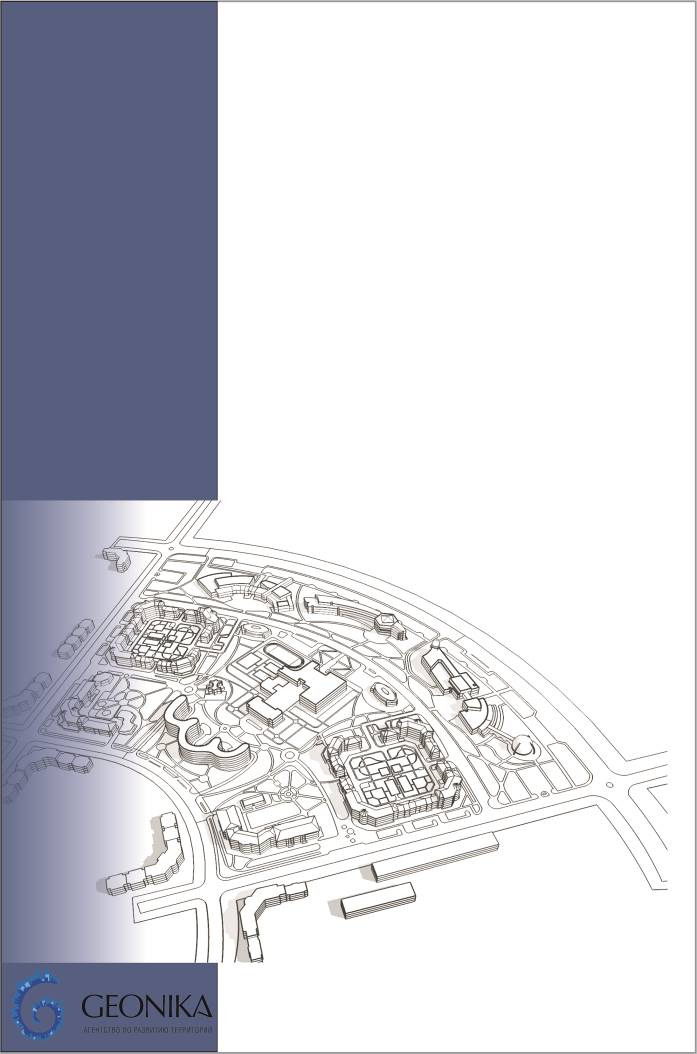 МУНИЦИПАЛЬНЫЙ РАЙОН «БОРЗИНСКИЙ РАЙОН»ГОРОДСКОЕ ПОСЕЛЕНИе «БОРЗИНСКОЕ»проект внесения изменений в генеральный план городского поселения «Борзинское» муниципального района «Борзинский район» пояснительная запискаОМСК 2015Оглавление1 Общие сведения	51.1 Историческая справка	51.2 Природные условия. Анализ экологического состояния территории	51.2.1 Природные условия	51.2.2 Анализ экологического состояния территории	72 Комплексная оценка современного состояния территории	102.1 Сведения о планах и программах комплексного социально-экономического развития муниципального образования, для реализации которых осуществляется создание объектов местного значения	102.2 Демографическая ситуация и прогнозирование численности населения	102.2.1 Прогноз численности населения	122.3 Анализ развития жилищной сферы	132.4 Анализ развития социальной сферы	132.5 Производственная и сельскохозяйственная  сферы	182.6 Анализ современного состояния транспортной инфраструктуры	192.6.1 Внешний транспорт	192.6.2 Улично-дорожная сеть и общественный транспорт	202.6.3 Объекты транспортного обслуживания	222.7 Анализ развития инженерной инфраструктуры	232.7.1 Водоснабжение	232.7.2 Водоотведение	242.7.3 Теплоснабжение	242.7.4 Электроснабжение	252.7.5 Газоснабжение	262.7.6 Связь и информатизация	262.8 Объекты культурного наследия	263 Анализ наличия земель различных категорий, обоснование перевода земель населенных пунктов в земли различных категорий. Предложения по изменению границ	284 Обоснование выбранных вариантов развития	424.1 Архитектурно-планировочная организация территории	424.1.1 Зоны жилого назначения	454.1.2 Зоны общественно-делового назначения	464.1.3 Производственные и коммунально-складские зоны	474.1.4 Зоны инженерной и транспортной инфраструктуры	474.1.5 Рекреационные зоны	474.1.6 Зоны сельскохозяйственного использования	484.1.7 Зоны специального назначения	484.2 Жилищная сфера	484.3 Социальная сфера	504.4 Производственная сфера	524.5 Транспортное обслуживание и улично-дорожная сеть	524.5.1 Внешний транспорт	524.5.2 Улично-дорожная сеть	534.5.3 Объекты транспортного обслуживания	544.6 Инженерная инфраструктура	554.6.1 Водоснабжение	554.6.2 Водоотведение	574.6.3 Теплоснабжение	584.6.4 Электроснабжение	594.6.5 Газоснабжение	614.6.6 Связь и информатизация	614.7 Характеристика зон с особыми условиями использования	624.8 Возможные направления развития и обеспечивающие их мероприятия	644.8.1 Мероприятия по санитарной очистке	654.9 Перечень и характеристика основных факторов риска возникновения ЧС	674.9.1 Перечень возможных источников чрезвычайных ситуаций природного характера	674.9.2 Перечень возможных источников чрезвычайных ситуаций техногенного характера	704.9.3 Риски возникновения биолого-социальных чрезвычайных ситуаций	724.9.4 Перечень мероприятий по обеспечению пожарной безопасности	735 Основные технико-экономические показатели проекта	75Состав проектаОбщие сведения Историческая справкаВозник в XVIII веке, на месте бурятского пастбища, вокруг которого находились солёные озера, называемые по-бурятски «бооржа». С 1756 года на борзинских озерах стали производить промышленную добычу поваренной соли, которая велась 180 лет. Благодаря первым русским людям, пришедшим в Забайкалье, название посёлка несколько изменилось, стало произноситься мягче — Борзя. Новый этап в развитии посёлка связан с началом строительства Забайкальского участка Транссибирской магистрали — Кайдаловской ветви, в 1899 году. Сюда со всех концов страны ехали кадровые рабочие из больших промышленных городов. Железнодорожные рабочие основали посёлок, план которого был составлен землемером Лаврентьевым. Открытие посёлка состоялось 9 мая 1900 года, в день столетия со дня смерти генералиссимуса Александра Суворова, поэтому посёлок получил название «Суворовский», но оно не привилось, и за посёлком сохранилось название станции. С 1911 года в Борзе ежегодно проходили ярмарки по распродаже кож, шерсти, мяса, куда съезжался торговый люд со всего Забайкалья и Монголии. Работала почтово-телеграфная контора, множество лавок, базарная площадь, скотобойня. Функционировали две школы - частная и железнодорожная, работала церковь. В годы гражданской воины Борзю посещали выдающиеся деятели Белого движения - Генерал-лейтенант барон Роман Федорович фон Унгерн-Штернберг и атаман Григорий Михайлович Семёнов. В мае 1918 года на станции Борзя Семенов объявил себя и представителя кадетской партии С. А. Таскина и генерала И. Ф. Шильникова — «Временным Забайкальским правительством», положив тем самым начало Забайкальской государственности и независимости от России, продлившейся до 15 ноября 1922 года. После Гражданской войны, в 1924 году, Борзя становится административным — уездным, а с 1928 года районным центром, которому подчинялись территории нынешних Александро-Заводского и Забайкальского районов (впоследствии они отделились). Посёлок Борзя преобразован в город в 1950 году.Природные условия. Анализ экологического состояния территорииПриродные условияКлиматическая характеристикаКлимат континентальный с длительной и малоснежной морозной зимой и более коротким, теплым (временами жарким), неравномерно увлажненным летом. Ввиду преобладания ясных и малооблачных типов погод здесь отмечается очень высокий показатель солнечного сияния – до 2618 часов за год. Длительность зимнего периода, т.е. дней с отрицательными среднесуточными температурами воздуха, колеблется от 180 до 184 дней, а именно – от начала октября до конца марта или начала апреля. Средняя температура воздуха за январь месяц колеблется от -26º до -29º, при этом  абсолютный минимум здесь достигая и -55º. Большая  длительность зимы и ее значительная морозность приводит к тому, что среднегодовая температура отрицательна – в пределах -2,7º. Именно благодаря этим низким зимним и отрицательным среднегодовым температурам воздуха имеются острова многолетней мерзлоты, а сезонная может достигать 2,5-. В зимний период выпадает всего от 10 до 12% годовой суммы осадков. К тому же снежный покров подвергается сдуванию с открытых и возвышенных участков местности, а также процессам сублимации. Это приводит к тому, что на большей части территории поселения мощность снежного покрова не превышает 10-, а уже в конце зимы – начале весны появляются значительные бесснежные или крайне малоснежные участки.Лето длится до 3,5 месяцев, иногда больше (до 110-115 дней); среднесуточные температуры воздуха +10º и более устанавливаются в конце мая и завершаются в начале сентября. Первая половина лета, как правило, с недостаточным количеством осадков и вместе с относительно сухой весной формируется довольно длительный (до 1,5-2 месяцев, иногда более) маловлажный или сухой период, когда создаются благоприятные условия для возникновения степных пожаров. От засух страдают и почвы, которые либо дают малые урожаи, либо гибнут вовсе. Во второй половине лета выпадает до 70-80% от годовой суммы осадков (а она равна 250-). Средние температуры воздуха в июле составляют +19º, +21º. Важно при этом отметить, что разница между дневными и ночными температурами воздуха может достигать 20º и более, что отрицательно сказывается (в теплый период) на вегетации растений. Весна начинается в середине апреля (т.е. когда устанавливаются положительные среднесуточные температуры воздуха от 0º до +10º) и длится до второй половины мая, т.е. длится не более 40-45 дней. В этот сезон здесь выпадает очень мало осадков, а в связи с перестройкой барической ситуации (переход нижнего слоя атмосферы над Забайкальем от высокого давления к низкому) усиливаются и учащаются ветра, переходящие иногда в пыльные бури, которые могут наблюдаться и в первой половине лета. Скорость ветров может в таких случаях превышать 25-30 м/с; преобладающие направления ветров северо-западные, северные, а летом увеличивается доля юго-восточных румбов. Осень также коротка – не более 45 дней и длится она от второй декады сентября до середины или третьей декады октября. Она менее ветрена, чем весна, более влажна, а в начале сентября могут отмечаться маловетреные, малооблачные и теплые типы погод, которые по народному календарю именуются «бабьим летом». Агроклиматические показатели имеют следующие значения:сумма активных температур воздуха (т.е. ≥+10º) от 1900º до 2060º;продолжительность безморозного периода от 105 до 110 дней;продолжительность вегетационного периода от 125 до 150 дней.Наибольшую повторяемость в течение года имеют ветры северо-западного и северо-восточного направлений. Их повторяемость равна 20%, Наименьшую повторяемость имеют ветра юго-восточного (5%) и южного (6%) направлений. Повторяемость штилей невелика, их годовая повторяемость 12% Наибольшая повторяемость (31%) отмечается в декабре, наименьшая (11%) в мае-июле. Средняя годовая скорость ветра составляет 3,2 м/с. Средняя месячная скорость ветра колеблется в течение года от 1,6 до 5,0 м/с Наибольшая из среднемесячных скоростей (5,0 м/с) наблюдается в мае.Среднее годовое значение относительной влажности воздуха равно 67%. Своего максимального значения относительная влажность воздуха достигает в зимнее время, среднемесячное значение её в декабре 79%, в январе 78%. В апреле и, особенно, в мае относительная влажность воздуха очень низкая, её среднемесячное значение в мае составляет 48%.Большая часть осадков (91%) приходится на теплое время года, с апреля по октябрь.Высота снежного покрова незначительна. Инженерно–геологические условияВ геологическом строении города Борзя принимают участие аллювиальные отложения, представленные, в основном, песками различной крупности с прослоями суглинков от тугопластичной до текучей консистенции.Город Борзя расположен в районе распространения вечномерзлых грунтов островного характера. Вечномерзлые грунты массивной криогенной текстуры. По данным наблюдений в г. Борзе нормативная глубина сезонного промерзший , протаивания - . Температура вечномерзлых грунтов на глубине  равна минус 0,2°С.Подземные воды в г. Борзя имеют повсеместное распространение, в зависимости от рельефа, удаленности от р. Борзи, наличия вечномерзлых и водоупорных грунтов. Уровень их появления колеблется от 2,2 до , воды ненапорные, за исключением участков, сложенных вечномерзлыми грунтами, где они при промерзании приобретают небольшой напор.По степени пригодности для строительства на исследуемой территория выделено 3 участка:1 - благоприятный для строительства, сложен талыми грунтами;2 - условно-благоприятный участок, сложен талыми и вечномерзлыми грунтами. Талые грунты при промерзании обладают сильнопучинистыми свойствами, затапливаемая часть территории 1% обеспеченности;3 - неблагоприятный для строительства, к нему относится затапливаемая северная часть территории 4% обеспеченности, крутые склоны, карьеры, озера и заболоченные участки.Анализ экологического состояния территорииАтмосферный воздухНа территории города расположены следующие объекты, требующие организации санитарно-защитных зон в соответствие с СанПиН 2.2.1/2.1.1.1200-03 «Санитарно-защитные зоны и санитарная классификация предприятий, сооружений и иных объектов»: Таблица 1 Санитарно-защитные зоны и санитарная классификация предприятий, сооружений и иных объектов г. БорзяПоверхностные водыРека Борзя берет начало в пределах Нерчинского и Кукульбейского хребтов и протекает до Борзинской и Харанорской впадине, с СВ на ЮЗ. Длина реки в пределах описываемой территории около ., ширина русла от 15-20 до 25-. Средняя скорость течения воды 0,6-0,7 м/сек, глубина русла изменяется от 0,3 до 1,5-. Уклон продольного профиля русла изменяется от 0,002 вверх течения до 0,001 в районе г. Борзи.Река интенсивно меандрирует по поверхности поймы, образуя многочисленные старицы, рукава и протоки. Питание реки смешанное и зависит от распределения атмосферных осадков и режима подземных вод в течение года.Зимой, из-за резкого сокращения деятельности источников питания, сток ослабевает и река почти повсеместно промерзает. Максимальный сток приходится на весну (апрель-май) и конец лета (август - июль).Высокие подъемы уровня воды на р. Борзе у г. Борзи наблюдается в теплое время года за счет, выпадения жидких осадков. За паводковый период по реке проходит от I до 5 паводков, средняя продолжительность I паводка составляет 26 суток.Самый высокий паводок за период наблюдений 1938, 1941- 90 |гг, прошел в июле 1989г., максимальный уровень его составил , обеспеченность 4%. Ширина затопления поймы правого берега была 1-1,2. км, глубина затопления 1,0 - . На пойме левого берега вода дошла до улиц северо-восточной окраины города и подтапливала следующие улицы: Журавлева, Партизанскую (дом 8), Ведерникова (дом 3). Был поврежден автодорожный мост через р.Борзя.Комплексная оценка современного состояния территорииСведения о планах и программах комплексного социально-экономического развития муниципального образования, для реализации которых осуществляется создание объектов местного значенияПараметры развития территории проекта планировки и перечень объектов федерального, регионального и местного значения разработан с учетом действующих документов территориального планирования и программ социально-экономического развития Забайкальского края и Борзинского городского поселения: Стратегия развития Забайкальского края до 2030 года;Программа социально-экономического развития Забайкальского края;Государственная программа "Развитие образования Забайкальского края на 2014-2020 годы";Государственная программа "Развитие культуры Забайкальского края до 2020 года";Государственная программа "Развитие физической культуры и спорта в Забайкальском крае до 2020 года";Государственная программа "Развитие транспортной системы Забайкальского края";Региональная адресная программа Забайкальского края по переселению граждан из аварийного жилищного фонда на 2013-2017 годы;Государственная программа "Развитие сельского хозяйства и регулирование рынков сельскохозяйственной продукции, сырья и продовольствия на 2014-2020 годы";Краевая долгосрочная целевая программа "Развитие пищевой  и перерабатывающей промышленности Забайкальского края на 2013-2017 годы";Схема территориального планирования Забайкальского края;Генеральный план Борзинского городского поселения.Демографическая ситуация и прогнозирование численности населенияЧисленность населения городского поселения на начало 2014 года составила 29,4 тыс. человек. Динамика численности населения за последние 8 лет  приведена ниже на рисунке.  Так, за рассматриваемый период численность населения сократилась на 1,4 тыс. человек (или 5% к уровню 2007 года).  В течение срока максимальная численность была отмечена в 2009-2011 годах 31,3-31,4 тыс. человек, минимальная – 29,4 тыс. человек – в 2014 году.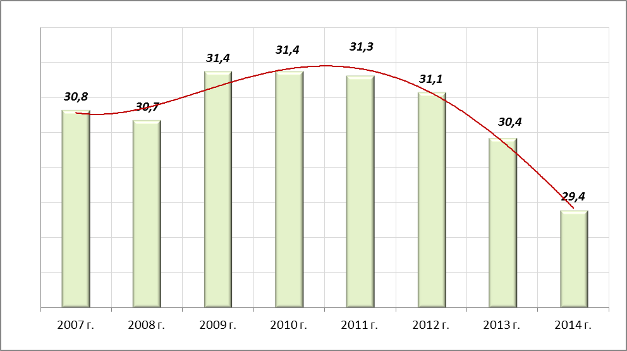 Рисунок  Динамика численности населения, тыс. человекНа начало 2014 года возрастная структура имела следующий вид:население моложе трудоспособного возраста – 22%.население трудоспособного возраста – 64%.население старше трудоспособного возраста – 14%. На основании распределения численности населения по возрастам можно определить тип возрастной структуры населения. Распределение численности населения в соотношении 22% - 64% - 14% можно отнести к прогрессивному типу населения.Естественное движение в последние годы носит положительный характер. В среднем, за последние 6 лет число родившихся превысило число умерших в 3 раза.  Можно отметить, что максимальное число как родившихся, так и умерших было зафиксировано в 2014 году (827 родившихся и 592 умерших).Также в формировании демографического потенциала городского поселения большую роль наряду с естественным движением играет и механическое движение населения (миграция). Так, на протяжении всего рассматриваемого периода, можно отметить отрицательное значение механического движения населения.  Максимальное количество как прибывших, так и выбывших было отмечено в 2010 году (645 прибывших, 1028 выбывших).Ниже на рисунке отображена динамика естественного и механического движения населения за последние 6 лет. 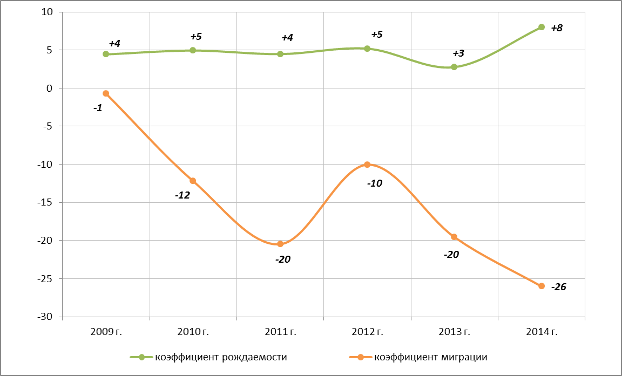 Рисунок  Динамика естественного и механического движений населенияПроизведенная оценка сложившейся демографической ситуации к 2015 году свидетельствует:о сложившейся неблагоприятной демографической ситуации (снижение численности постоянного населения к 2014 году на 5% относительно 2007 года);о выраженной положительной динамике естественного прироста;о высоком уровне коэффициента миграции;о благоприятной возрастной структуре, способствующей естественному воспроизводству населения.Прогноз численности населения От численности населения зависит выбор направлений дальнейшего территориального развития поселения, создание условий, необходимых для нормальной жизнедеятельности всех социально-демографических групп населения. Для определения направления развития территории городского поселения выполнено прогнозирование численности населения на основе прогноза численности городского поселения «Борзинское».Таким образом, в дальнейших расчетах показателей развития территории проектная численность населения принята на уровне 40 тыс. человек.Средний размер семьи принят на уровне 3 человек в семье. Также стоит отметить, что демографический прогноз выполнен на основе показателей, сформированных в сложившихся экономических условиях. При  изменении курса социально-экономического развития следует провести корректировку прогноза. Анализ развития жилищной сферыПлощадь сформированной территории жилой застройки в границах городского поселения составляет 674,3 га или 17% от общей площади поселения. Основную долю в структуре жилых территорий занимает зона индивидуальной жилой застройки. Распределение жилых территорий по виду застройки выглядит следующим образом:индивидуальной жилой застройки – 528,7 га;малоэтажной жилой застройки – 110,3 га;среднеэтажной жилой застройки – 34,4 га;многоэтажная жилая застройки – 0,9 га.Общая площадь жилищного фонда составила 588,1 тыс. кв.м, в том числе муниципальный жилищный фонд 3,4 тыс. кв.м. Общая площадь ветхого и аварийного муниципального жилого фонда составила 36,8 тыс. кв.м (180 объектов).Экспликация ветхих жилых домов приведена на «Схеме принятых градостроительных решений. Схеме ветхости объектов недвижимости».Средняя жилищная обеспеченность составила 20 кв.м/чел., что выше нормативного значения на 11%.Плотность населения в границах населенного пункта составила 7 чел./га.Средняя плотность населения в границах жилых территорий – 44 чел./га.Анализ развития социальной сферыУровень развития социальной сферы в первую очередь определяет образ и уровень жизни людей, их благосостояние и объем потребляемых товаров и услуг. К социальной сфере, прежде всего, относится сфера предоставляемых услуг в образовании, культуре, здравоохранении, социальном обеспечении, физической культуре, общественном питании, коммунальном обслуживании.Основной задачей комплексной оценки уровня развития социальной сферы является выявление количественного и качественного состава существующих объектов, сравнение действующих мощностей объектов с нормативной потребностью, анализ технического состояния зданий, определение направлений по устранению сложившихся проблем.Оценка уровня обеспеченности объектами обслуживания устанавливаются в соответствии с Региональными нормативами градостроительного проектирования Забайкальского края.Оценка количественного и качественного состава действующих объектов социального назначения, а также их территориального размещения проведена с целью выявления их дефицита, нерационального размещения относительно жилой застройки.учреждения образованияМинимальные расчётные показатели обеспечения объектами образования:дошкольные образовательные учреждения – 43 места на 1 тыс. человек;общеобразовательные школы – 111 мест на 1 тыс. человек;учреждения дополнительного образования для детей – 10% от общего числа школьников.Перечень действующих объектов образования и результат проведенной оценки приведены в таблице ниже.Таблица  Оценка обеспеченности объектами образованияНа момент разработки проекта на территории городского поселения из объектов образования расположены:10 детских садов;10 общеобразовательных школ;1 районная вечерняя (сменная) общеобразовательная школа;2 училища (ГОУ НПО "Профессиональное училище № 32", ГОУ СПО "Борзинское медицинское училище (техникум)");4 учреждения дополнительного образования (МОУ ДОД «Детская музыкальная школа г. Борзя», МОУ ДОД «Детская художественная школа г. Борзя», МОУ ДОД "Детско-юношеская спортивная школа г. Борзи", МОУ ДОД "Дворец детского творчества г. Борзи");ГОУ для детей-сирот и детей, оставшихся без попечения родителей "Борзинская специальная (коррекционная) школа-интернат для детей-сирот и детей, оставшихся без попечения родителей, с ограниченными возможностями здоровья VIII вида".учреждения здравоохраненияМинимальные расчётные показатели обеспечения объектами здравоохранения:амбулаторно-поликлинические учреждения – 18,5 посещений в смену на 1 тыс. человек;больничные учреждения – 13,47 коек на 1 тыс. человек;станции скорой медицинской помощи – 0,1 автомобиль на 1 тыс. человек;аптека – 1 учреждение на 10 тыс. человек.Перечень действующих объектов здравоохранения и результат проведенной оценки приведены в таблице ниже.Таблица  Оценка обеспеченности объектами здравоохраненияНа территории городского поселения расположены следующие объекты здравоохранения:ГУЗ "Борзинская Центральная Районная Больница";Районная поликлиника ГУЗ "Борзинская ЦРБ";НУЗ «Узловая поликлиника на ст. Борзя ОАО "РЖД";Стоматология ГУЗ "Борзинская ЦРБ";ФГУ "1075 Военный госпиталь СибВО" Минобороны РФ;Станция скорой медицинской помощи ГУЗ "Борзинская ЦРБ";ФГУ "Главное бюро медико-социальной экспертизы по Забайкальскому краю", филиал №4;Борзинское противочумное отделение ФГУЗ «Читинская противочумная станция» Роспотребнадзора;Борзинский филиал ФГУЗ "Федеральный центр гигиены эпидемиологии по ж/д транспорту";Филиал ФГУЗ "Центр гигиены и эпидемиологии в Забайкальском крае в Борзинском районе";6 аптечных учреждений.учреждения культуры и искусстваМинимальные расчётные показатели обеспечения объектами культуры:помещения для культурно-массовой работы, досуга и любительской деятельности – 50 кв.м общей площади на 1 тыс. человек;клубы – 80 мест на 1 тыс. человек;кинотеатры – 25 мест на 1 тыс. человек;городские массовые библиотеки - 4 тыс. единиц хранения на 1 тыс. человек.Таблица  Оценка обеспеченности объектами культурыПримечание: н/д – нет данныхВ городском поселении расположены объекты культуры:МУК "Борзинская центральная межпоселенческая библиотека";Гарнизонный Дом офицеров;Культурно-спортивный комплекс;Кинотеатр "Восток";МУК «Борзинский районный краеведческий музей».физкультурно-спортивные сооруженияМинимальные расчётные показатели обеспечения объектами спорта:территории плоскостных сооружений – 0,7 га на 1 тыс. человек;спортивные залы – 350 кв.м площади пола/1 тыс. человек;спортивно-тренажерные залы повседневного обслуживания – 70 кв.м общей площади/1 тыс. человек;детско-юношеские спортивные школы – 10 кв.м площади пола/1 тыс. человек;бассейны – 20-25 кв.м зеркала воды/1 тыс. человек.Таблица  Оценка обеспеченности физкультурно-спортивными сооружениямиНа территории городского поселения расположены следующие объекты спорта:бассейн;спортивный зал МБО "Олимп";стадион;Борзинский СТА ДОСААФ России.торговля и общественное питанияМинимальные расчётные показатели обеспечения объектами торговли и питания:торговые центры – 280 кв.м торговой площади на 1 тыс. человекмагазины – 280 кв.м торговой площади на 1 тыс. человекрыночные комплексы – 24-40 кв.м торговой площади на 1 тыс. человекпредприятия общественного питания – 40 мест на 1 тыс. человекТаблица  Оценка обеспеченности объектами торговли и питанияВ границах городского поселения расположены:магазины3 рынкаторгово-офисное зданиеторгово-развлекательный центрпредприятия общественного питания.Также расположены строящиеся объекты: 7 магазинов и 1 объект общественного питания. учреждения и предприятия бытового обслуживанияМинимальные расчётные показатели обеспечения объектами коммунально-бытового назначения:предприятия бытовых услуг – 5 рабочих мест на 1 тыс. человек;банно-оздоровительные комплексы – 5 мест на 1 тыс. человек;гостиницы – 6 мест на 1 тыс. человек.Таблица  Оценка обеспеченности объектами коммунально-бытового назначенияНа территории городского поселения расположены:2 предприятия бытового обслуживания;2 бани;7 гостиниц;2 жилищно-эксплуатационных организации;2 отделения связи;пожарная часть.В результате проведенной оценки социальной сферы можно сделать следующие выводы: Дефицит следующих объектов:дошкольных образовательных учреждениях;амбулаторно-поликлинических учреждениях;больничных учреждениях;клубных учреждений;территории плоскостных сооружений;торговых центров;магазинов;предприятий бытового обслуживания;городских массовых библиотеках.Отсутствие следующих объектов:помещений для культурно-массовой работы, досуга и любительской деятельности;спортивно-тренажерных залов повседневного обслуживания;спортивных залов;детско-юношеских спортивных школ;предприятий по стирке белья;фабрик-прачечных.Производственная и сельскохозяйственная  сферыВ настоящее время в отраслевой специализации городского поселения превалируют отрасли агропромышленного комплекса: пищевая промышленность и отрасли обслуживания (легкая и местная промышленность).На промышленное развитие поселения влияет ограниченно-благоприятные условия территориального расположения. Поселение на севере ограничено затопляемой поймой р. Борзя, в западном и южном направлениях – промзоны. В границах городского поселения расположены следующие предприятия:асфальтовый завод;мукомольный завод;складские территории;производственные территории;Борзинское агроремтехпредприятие;звеносборочная база;ООО "Даурская логистическая компания";ООО "Борзинское производственно-строительное предприятие";пилорама;убойных цех;столярных цех;коммунально-складские территории;химические склады;песчаный карьер.Суммарная общая площадь производственных и коммунально-складских территорий составила 77,4 га.Из объектов сельскохозяйственного назначения в городском поселении расположены:Борзинский элеватор;подсобное хозяйство;крестьянско-фермерское хозяйство.Анализ современного состояния транспортной инфраструктуры	Внешний транспортГород Борзя расположен в 370 км юго-восточнее г.Чита. Город расположен на пересечении автомобильной дороги федерального значения А-350 и автомобильной дороги регионального значения Р-430. Кроме этого, по территории города проходит участок Забайкальской железной дороги.Связь с городом Чита осуществляется посредством автобусного и железнодорожного транспорта.Железнодорожный транспортЖелезная дорога разделяет территорию города на две части (западную и восточную).Общая протяженность железнодорожный путей в границах муниципального образования составляет 93,5 км.В центральной части города (с восточной стороны) расположен железнодорожный вокзал.В южной и юго-восточной частях города расположены две железнодорожные станции РЭД №115 и Нарын-1 (строящаяся). Станция Нарын-1 расположена на участке железной дороги Нарын – Лугокан. Целью строительства данной железнодорожной ветки является освоение минерально-сырьевых ресурсов Читинской области (в частности, обеспечение экономической целесообразности строительства Быстринского и Бугдаинского ГОКов на одноименных месторождениях). Связь западной и восточной части города проходит по автомобильным дорогам (в северной и южной части). В северной части построен автодорожный мост через железнодорожные пути, в южной - через железнодорожный переезд.Движение пешеходов осуществляется посредством металлического пешеходного моста длиной 180м и шириной 6м в районе железнодорожного вокзала.В северной части города, в месте пересечения железной дорогой р.Борзя, расположен металлический железнодорожный мост длиной 90м, шириной 7м и грузоподъемностью 500 тонн.Автомобильные дороги и автотранспортЧерез территорию г. Борзя проходят участки автомобильных дорог федерального, регионального и местного значения:с севера на юг - А-350 автомобильная дорога федерального значения "Чита - Забайкальск" (III категории), протяженность участка в границах муниципального образования - 16 км;с запада на восток - Р-430 автомобильная дорога регионального значения "Нерчинский завод - Александровский завод - Борзя - Соловьевск" (IV категории), протяженность участка в границах муниципального образования - 7,5км;участки автомобильных дорог местного значения (IV и V категории).В южной части, в месте пересечения А-350 с железной дорогой устроен автодорожный мост, в северной части, в месте пересечения А-350 р.Борзя также устроен автодорожный мост. В местах пересечения Р-430 с железной дорогой устроены железнодорожные переезды (общее количество 4шт.). Улично-дорожная сеть и общественный транспортТерритория г. Борзя разделена железной дорогой на две части.Улично-дорожная сеть имеет прямоугольную структуру, ориентированную по направлениям железнодорожных магистралей.Магистральными улицами в восточной части города являются: улицы К.Маркса, Матросова, Лазо, Савватеевская, Алек-Звводский тракт; в западной части города улицы Соловьевский тракт, Победы, Промышленная, Гастелло, Кирова, Восточная.Отдельные части города связаны между собой переездами через железную дорогу. Такие переездов - 5. Два из них через железнодорожную магистраль Карымская-Забайкальск, три переезда - через Соловьевскую ветку и один в восточном районе через подъездные пути. Все эти переезды наземные, охраняемые.Магистральная сеть восточной части города выполняет функции сбора транспортных средств из жилых кварталов и концентрации их в районах железнодорожного узла, регулируемых переездов в западную часть города и производственной зоны в юго-восточной части города. Кроме этого, в восточной части города происходит вывод транспортных потоков на автомобильную дорогу федерального значения "Чита-Забайкальск". В западной части города происходит перераспределение транспортных потоков от переездов к промышленным предприятиям, коммунальными зонами и спецтерриториям.Движение основных потоков грузового транспорта осуществляется по улицам Матросова, К. Маркса, Лазо, Алек-Заводский и Соловьевский тракты, Победы, Промышленная, Восточная.Общая протяженность улично-дорожной сети в пределах городской застройки составляет в настоящее время . При этой протяженности улиц с асфальтовым покрытием составляет  или 44,5% от общего протяженности улично-дорожной сети.Протяженность магистральных улиц и дорог в границах застройки  или 53,3% от всей протяженности улично-дорожной сети. Из них с асфальтовым покрытием , с тротуарами - .Тротуары на сегодняшний день присутствуют в основном только в центральной части города (порядка 20% от общего количество улиц).Главной улицей города является ул. Ленина, протяженность . На всем протяжении эта улица имеет тротуары, асфальтовое покрытие. В центральной части улицы Ленина расположен бульвар длиной  и шириной .На территории г. Борзя можно выделить 5 основных площадей:Центральная площадь - ;Привокзальная площадь ст. Борзя - ;Площадь перед домом офицеров - ;Площадь перед бывшим аэропортом - ;Площади перед промышленными предприятиями общим размером - ;В северной части г. Борзя, в месте пересечения ул. Промышленная и железнодорожных путей устроен автодорожный мост.Пассажирские перевозки представлены пятью городскими автобусными маршрутами:№ 1 "ул. Григорьева-Универмаг-Зверохозяйство", общей протяженностью –;№ 2 "ул. Григорьева-Военкомат-Борзя 2-Борзя 3", общей протяженностью - ;№ 3 "ул. Григорьева-Военкомат-Борзя 2", общей протяженностью – ;№ 4 "АЗС 64-Борзя 3", протяженностью – ;№ 5 "ул. Григорьева-Военкомат-Борзя 3", общей протяженностью – .На территории населенного пункта расположено 32 остановки общественного транспорта. Дальность подходов до остановок общественного транспорта не превышает 800м (кроме территории вновь размещаемой жилой застройки).Основными недостатками существующей улично-дорожной сети населенного пункта являются:отсутствие дифференциации улично-дорожной сети по категориям;часть улиц и дорог не отвечает требованиям РНГП Забайкальского края по геометрическим параметрам;отсутствие вдоль улиц тротуаров для движения пешеходов.Объекты транспортного обслуживанияНа сегодняшний день на территории г. Борзя из объектов обслуживания транспорта имеется шесть автозаправочных станции:две АЗС на севере - по 4 топливораздаточные колонки каждая;одна АЗС на востоке - на 4 топливораздаточные колонки;одна АЗС на юге  - на 8 топливораздаточные колонки;две АЗС в районе ул. Ломоносова - на 3 и 6 топливораздаточных колонки.Кроме этого, на территории города в южной части отведена территория под размещение еще одной АЗС на 8 колонок, а в северной части отведено три участка под размещение 2 АЗС (по 4 колонки каждая) и АГЗС (на 4 колонки).Ремонт и обслуживание личного автотранспорта осуществляется на станциях технического обслуживания города. В границах муниципального образования расположено 8 СТО общей мощностью 25 постов. Также на территории города отведена территория для размещения 1 СТО на 2 поста. Преимущественно СТО расположены на территории гаражных кооперативов и в производственной и коммунально-складской зонах.Кроме этого, на территории г. Борзя имеются автомойки в количестве 2 единиц.Учитывая требования п.11.26 и п.11.27 СП 42.13330.2011 "Градостроительство" на одну топливораздаточную колонку АЗС приходится 1200 легковых автомобилей и на один пост СТО приходится 200 легковых автомобилей. На сегодняшний день в г. Борзя проживает порядка 29.4 тыс. человек. Таким образом. общее количество транспорта (при уровне обеспеченности 200 автомобилей на 1000 жителей) составляет 5880 единиц.Таким образом, потребность в АЗС на сегодняшний день полностью удовлетворена. В части потребности в СТО на сегодняшний день существует дефицит в данных объектах в количестве 2 постов.Хранение личного транспорта жителями индивидуальной жилой застройки осуществляется на территории личных земельных участков. Жители многоквартирной жилой застройки хранят автомобили на придомовых парковках, проездах, а также в гаражных кооперативах.На территории г. Борзя имеется следующее количество машиномест - в гаражах индивидуального транспорта - 861 машиноместо; наземные парковки - 339 машиномест; а также часть автомобилей хранится на проездах и в отдельных гаражах боксового типа.Анализ развития инженерной инфраструктурыВодоснабжениеВ настоящее время на территории генерального плана действует централизованная система водоснабжения. Вода используется для хозяйственно-питьевых, производственных и противопожарных нужд, подпитки котельных.Водоснабжение рассматриваемой территории выполняется за счет подземных вод водоносных горизонтов (все источники – подземные). Качество подземных вод не соответствует требованиям ГОСТ Р 51232-98 «Вода питьевая. Общие требования к организации и методам контроля качества» и СанПиН 2.1.4.1074-01 «Питьевая вода. Гигиенические требования к качеству воды централизованных систем питьевого водоснабжения. Контроль качества». Очистка производится на сооружениях водоподготовки, которые в настоящее время, не обеспечивают качество, соответствующее нормативному. Оборудование водозаборных сооружений характеризуется высокой степенью изношенности.Город снабжается водой от четырех источников:Центральный Водозабор – 7800 куб.м /сут.;Ж/д Водозабор – 840 куб.м /сут.;Отдельно стоящие скважины -3864 куб.м /сут.;Резервный источник водоснабжения (перспективный) - 9000 куб.м /сут.В населенном пункте не наблюдается дефицита в водоснабжении. Нет необходимости в развитии существующих сооружений водоснабжения за исключением снабжения питьевой водой вновь строящихся объектов капитального строительства и объектов,  удаленных на значительное расстояние от имеющихся источников питьевого водоснабжения.Трубопроводы с Центрального водозабора и водозабора железной дороги подают  воду в 2 проектируемых резервуара емкостью по 500м  каждый. Из резервуаров вода проектируемой насосной станцией 2-го  подъема  подает воду в проектируемую городскую магистральную сеть, состоящую из 3-х колец и 2-х контррезервуаров  емкостью по 2000м  каждый, расположенных на 55- выше отметок  по  городу.В качестве резервного источника водоснабжения городского поселения предусматривается водозаборная площадка, расположенная в пойме реки Борзя, подключаемая к городской сети.Неприкосновенный противопожарный запас воды в количестве 600 куб.м  хранится в контррезервуарах.Источники водоснабжения проектируемой застройки - из существующей водопроводной сети. Расход воды существующей застройки – 10415 куб.м /сут.Анализ существующего состояния системы водоснабжения, установил наличие следующих особенностей:качество воды, подаваемой потребителям на питьевые цели, не соответствует установленным нормативам; значительный износ сетей хозяйственно-питьевого водопровода;высокая степень износа сетей и запорно-регулирующей арматуры, насосного оборудования.Для обеспечения надёжного и бесперебойного водоснабжения потребителей населенного пункта необходимо выполнить:перекладку существующих участков водопроводной сети с целью снижения уровня износа, увеличения пропускной способности, закольцовки;строительство сетей водоснабжения в целях создания условий для подключения к системе централизованного водоснабжения новых объектов;реконструкцию существующих очистных сооружений;строительство второй нитки водовода от Центрального водозабора;замену оборудования в водозаборах, для увеличения производительности.Водоотведение В настоящее время в г. Борзя действует система централизованной канализации для сбора и отвода сточных вод, очистные сооружения для их очистки, обезвреживания, поля фильтрации.Выделяются зоны централизованного водоотведения и зоны не охваченные централизованным водоотведением.Отвод воды от централизованной системы водоотведения выполняется на очистные сооружения или на поля фильтрации без предварительной очистки. После очистных сооружений отвод воды выполняется в р. Борзя.Существующие трубопроводы выполнены из стальных и чугунных труб.Анализ существующего состояния системы водоотведения, установил наличие следующих особенностей:сброс неочищенных сточных вод приводит к загрязнению окружающей среды;недостаточная охваченность города сетями водоотведения;высокий износ сетей водоотведения.Для обеспечения надежного водоотведения потребителей населенного пункта необходимо выполнить:ввод в эксплуатацию новых очистных сооружений канализации;прокладку нового напорного коллектора по ул. Савватеевская, для организованного отвода сточных вод на очистные сооружения;перекладку участков существующей сети водоотведения, с целью снижения уровня износа, увеличения пропускной способности;строительство сетей водоотведения в целях создания условий для подключения к системе централизованного водоотведения новых и подключения существующих объектов, не охваченных данной сетью.ТеплоснабжениеТеплоснабжение потребителей городского поселения в настоящее время осуществляется от 3-х котельных: «Центральная», «Модульная» и «Госпиталь»:Центральная котельная обеспечивает  тепловой энергией потребителей центральной части  городского поселения «Борзинское»;Котельная «Госпиталь»  обеспечивает тепловой энергией потребителей  западной окраины города,  а также объекты Госпиталя  по ул. Журавлёва.Теплоснабжение западной части г.Борзя осуществляется от «Модульной» котельной.Топливом котельных является бурый уголь.Теплоносителем служит вода с параметрами 95-70˚С.Также для теплоснабжения г. Борзя используются существующие локальные котельные небольшой тепловой мощности.Существующие тепловые сети двухтрубные, тупиковые. Прокладка тепловых сетей подземная в непроходных лотковых каналах. Подогрев воды для горячего водоснабжения осуществляется в водонагревателях, установленных в индивидуальных тепловых пунктах зданий. Компенсация температурных удлинений выполнена с помощью углов поворота теплотрассы и компенсаторов.Индивидуальная жилая застройка отапливается частично от индивидуальных газовых котлов и водогрейных газовых колонок, частично используется печное отопление, топливом служат – уголь, дрова, газ.Анализ системы теплоснабжения показывает:оборудование действующих котельных и тепловые сети имеют значительный физический износ.Для обеспечения потребителей населенного пункта тепловой энергией необходимо выполнить:реконструкцию существующих котельных, с заменой оборудования на более производительное;строительство и вводу в эксплуатацию новых котельных;перекладку участков существующей сети теплоснабжения, с целью снижения уровня износа, увеличения пропускной способности;строительство сетей теплоснабжения в целях создания условий для подключения к системе централизованного водоотведения новых и подключения существующих объектов, неохваченных данной сетью.ЭлектроснабжениеСистема электроснабжения города Борзя централизованная. Источником централизованного электроснабжения является понизительная подстанция (далее - ПС)  - 110/35/10 кВ «Борзя - Восточная», расположенная в восточной части и ПС  110/10 кВ «Борзя-Западная» в восточной части города.От понизительных подстанций 110 кВ по линиям электропередачи напряжением  10 кВ подключены трансформаторные подстанции (далее - ТП) 10/0,4 кВ, с силовыми трансформаторами различной номинальной мощности. От ТП 10/0,4 кВ осуществляется передача электрической энергии по распределительным сетям напряжением 0,4 кВ потребителям. Электроснабжение потребителей электрической энергии города обеспечивается в основном по второй и третьей категории.Анализ современного состояния системы электроснабжения города показывает, что система электроснабжения централизованная и в целом обеспечивает необходимый уровень обслуживания. Однако часть оборудования трансформаторных подстанций морально и физически устарело, так же большой срок службы претерпели опоры и голый провод, что привело к их эксплуатационному износу.ГазоснабжениеЦентрализованная система газоснабжения отсутствует.Связь и информатизацияНа территории города Борзя установлены автоматические телефонные станции (далее - АТС). От АТС телефонизированы абоненты  города. В услуги местной телефонной связи так же входит использование таксофонов и средств коллективного доступа, переговорных пунктов. Коллективный доступ в интернет предоставляет ФГУП «Почта России».Услуги мобильной связи на территории города Борзя предоставляют операторы сети сотовой подвижной связи (далее - СПС). Основным оператором СПС являются МТС и Мегафон.  Охват населения сетью телерадиовещания составляет 100%. На территории города ведется цифровое и аналоговое телевещание.Анализ перечня услуг связи, предоставляемых населению, показывает, что в целом системы телекоммуникаций обеспечивают необходимый уровень обслуживания. Однако по отдельным направлениям существуют потенциальные возможности увеличения объема и улучшения качества предоставления услуг связи.Объекты культурного наследияКак памятники истории и культуры местного значения в Борзе зарегистрированы следующие объекты:1. Мемориал «Воинская слава», сооружен в .;2. Братская могила партизан, погибших за освобождение станции Борзя от белогвардейцев в 1920 году (привокзальная площадь);З. Скульптурная группа В.И. Ленин и А.М. Горький, установлен в ., (Дом Культуры);4. Памятник воинам-землякам, погибшим в годы Великой Отечественной войны, установлен в .;5. Памятник в честь 6-й гвардейской танковой Армии. Танк ИС-3, установлен в . (ул. Лазо);6. Братская могила 44 воинов, погибших от ран в госпиталях г. Борзи в 1941 – 1945 гг. (территория кладбища);7. Памятник Ленину В.И., установлен в .;8. Памятник Ленину В.И.. установлен в . (ул. Ленина);9. Могила Матафонова Д.И., командира партизанского дивизиона . (территория кладбища);10. Памятник в честь строительства Забайкальской железной дороги. Включает паровоз серии О, установлен в . (площадь В.И. Ленина).Памятников архитектуры в поселении нет.Объекты культурно-бытового обслуживания распределяются по городу довольно не равномерно. Основная их часть сосредоточена в центре города - по улицам Ленина и Маркса.Значительная часть учреждений обслуживания размещена в приспособленных зданиях. Особенно это касается предприятия торговли и общественного питания.Фактическая обеспеченность населения основными учреждениями обслуживания значительно ниже нормативной.Анализ наличия земель различных категорий, обоснование перевода земель населенных пунктов в земли различных категорий. Предложения по изменению границВ соответствии с п. 3 ч. 1 ст. 11 Федерального закона от 06.10.2003 № 131-ФЗ «Об общих принципах организации местного самоуправления в Российской Федерации» территорию муниципального образования составляют исторически сложившиеся земли населенных пунктов, прилегающие к ним земли общего пользования, территории традиционного природопользования населения соответствующего муниципального образования, рекреационные земли, территории для развития.Состав земель вышеуказанных категорий и порядок их использования определен Земельным кодексом Российской Федерации и иным действующим законодательством.Землями сельскохозяйственного назначения признаются земли за границей населенного пункта, предоставленные для нужд сельского хозяйства, а также предназначенные для этих целей. В состав земель сельскохозяйственного назначения входят сельскохозяйственные угодья, земли, занятые внутрихозяйственными дорогами, коммуникациями, лесными насаждениями, зданиями, строениями, сооружениями, используемые для производства, хранения и первичной переработки сельскохозяйственной продукции.Землями промышленности и иного специального назначения признаются земли, которые расположены за границами населенных пунктов и используются или предназначены для обеспечения деятельности организаций и (или) эксплуатации объектов промышленности, энергетики, транспорта, связи, радиовещания, телевидения, информатики, объектов для обеспечения космической деятельности, объектов обороны и безопасности, осуществления иных специальных задач и права на которые возникли у участников земельных отношений по основаниям, предусмотренным Земельным кодексом РФ, федеральными законами и законами субъектов Российской Федерации. Порядок использования отдельных видов земель промышленности и иного специального назначения, а также установления зон с особыми условиями использования земель данной категории определяется, если иное не установлено Земельным кодексом РФ, Правительством Российской Федерации в отношении указанных земель, находящихся в федеральной собственности; органами исполнительной власти субъектов Российской Федерации в отношении указанных земель, находящихся в собственности субъектов Российской Федерации; органами местного самоуправления в отношении указанных земель, находящихся в муниципальной собственности.К землям лесного фонда относятся лесные земли (земли, покрытые лесной растительностью и не покрытые ею, но предназначенные для ее восстановления, - вырубки, гари, редины, прогалины и другие) и предназначенные для ведения лесного хозяйства нелесные земли (просеки, дороги, болота и другие).К землям водного фонда относятся земли:покрытые поверхностными водами, сосредоточенными в водных объектах;занятые гидротехническими и иными сооружениями, расположенными на водных объектах.В результате изменения границ земель населенных пунктов площадь города Борзя уменьшилась на 1624 га.Участки, с кадастровыми номерами 75:04:160404:1, 75:04:160402:1, 75:04:160207:1, 75:04:160201:94 и 75:04:160201:1 полностью включены в границы населенного пункта. После постановки границы населенного пункта на государственный кадастровый учет участок 75:04:000000:215 необходимо разделить.В результате разработки генерального плана установлены границы населенного пункта разъезд Зун-Торей. Площадь населенного пункта составила 123,8 га.В соответствии со ст. 8 Федерального закона от 21.12.2004 № 172-ФЗ «О переводе земель или земельных участков из одной категории в другую» установление или изменение границ населенных пунктов, а также включение земельных участков в границы населенных пунктов либо исключение земельных участков из границ населенных пунктов является переводом земель населенных пунктов или земельных участков в составе таких земель в другую категорию либо переводом земель или земельных участков в составе таких земель из других категорий в земли населенных пунктов. Таким образом, установление или изменение границ населенных пунктов является переводом земель или земельных участков из земель населенных пунктов в земли иных категорий. Установлением или изменением границ населенных пунктов является утверждение или изменение генерального плана, отображающего границы населенных пунктов, расположенных в границах муниципального образования.До утверждения генерального плана, он подлежит согласованию в порядке, предусмотренном статьей 25 Градостроительного кодекса Российской Федерации (См. раздел 4 настоящей пояснительной записки). После согласования проекта генерального плана и его утверждения, орган, утвердивший генеральный план, направляет копию генерального плана в течение пяти дней со дня его принятия в федеральный орган исполнительной власти, уполномоченный на осуществление государственного кадастрового учета недвижимого имущества и ведение государственного кадастра недвижимости (далее – орган кадастрового учета). О внесенных изменениях орган кадастрового учета уведомляет заинтересованных правообладателей земельных участков с указанием акта о переводе земель или земельных участков, а также органы, осуществляющие государственную регистрацию прав на недвижимое имущество и сделок с ним, для внесения в течение семи дней изменений в связи с переводом земель или земельных участков в составе таких земель из одной категории в другую в записи Единого государственного реестра прав на недвижимое имущество и сделок с ним.Перевод земель или земельных участков в составе таких земель из одной категории в другую считается состоявшимся с момента внесения изменений о таком переводе в записи Единого государственного реестра прав на недвижимое имущество и сделок с ним.Таблица  Земельные участки, включаемые в проектную границу г. БорзяТаблица  Земельные участки, исключаемые из проектной  границы г. БорзяТаблица 10 Земельные участки, включаемые в проектную границу разъезд Зун-ТорейОбоснование выбранных вариантов развитияАрхитектурно-планировочная организация территорииГород Борзя - административный центр одноименного района - расположен в юго-восточной части Забайкальского края, в месте пересечения несудоходной реки Борзи с Транссибирской железнодорожной магистралью, на левом берегу реки Борзя, в степной зоне.Городское поселение «Борзинское» является крупным транспортным узлом, сосредоточенном на стыке железнодорожных веток Карымская-Забайкальск-КНР и Борзя-Соловьевск-МНР. Железной дорогой г. Борзя связан со ст. Карымская (через неё с другими пунктами страны), а также с Китаем и Монголией. Через город с юго-запада на северо-восток проходит Соловьевский тракт, с северо-запада на юго-восток — шоссе Улан-Удэ - 3абайкальск.Городское поселение Борзя имеет наиболее благоприятные условия как центр формируемой групповой и локальной систем расселения, сопряженных с центрами межрайонных и районных систем расселения. В проектной системе расселения Борзя выступает как подцентр областной системы расселения на уровне межрайонного центра, как центр периодической системы межселенного культурно-бытового обслуживания населения с элементами эпизодического обслуживания. В составе поселения имеется населенный пункт г. Борзя, а также разъезд Зун-Торей. Территория городского поселения -  210,7 км2. На территории городского поселения по состоянию на 1 января 2014 года проживало 29,4 тыс. человек.  Схемой территориального планирования Забайкальского края на территории городского поселения «Борзинское» предусмотрена возможность размещения предприятий по переработке сельскохозяйственной продукции местного производства. Территория поселения входит в состав формируемого Центрального сельскохозяйственного кластера. В схеме содержатся предложения по изменению границ городского поселения, содержатся рекомендации по строительству индивидуальных жилых домов в населенном пункте г. Борзя (прогноз на 10-ти летний период) в количестве 3211 объекта. Схема территориального планирования Забайкальского края к настоящему времени не утверждена.Схемой территориального планирования Борзинского района предусмотрены следующие мероприятия экономического развития:Развитие объектов, обеспечивающих эффективную переработку производимой сельскохозяйственной продукции,- предприятий по заготовке и переработке мясного и молочного сырья;Зоны перспективного развития высокотехнологичных производств, ориентированных на углубленную переработку сырья.В схеме содержатся планируемые изменения границ городского поселения, которые до настоящего времени не утверждались в установленном законом порядке. Схемой предусмотрено увеличение потребления электроэнергии по населенному пункту г. Борзя (дополнительные нагрузки 9507,55 кВА). Схемой предусмотрено сохранение сети существующих муниципальных учреждений социальной инфраструктуры районного значения, размещение новых объектов не предусмотрено, содержатся рекомендации по строительству индивидуальных жилых домов (прогноз на 10-ти летний период) в количестве 3211 объекта. Схема утверждена решением Совета депутатов муниципального района «Борзинский район» в 2009 году.Распоряжением Правительства Российской Федерации от 30 ноября 2006 года №1708-р об утверждении Паспорта инвестиционного проекта «Создание транспортной инфраструктуры для освоения минерально-сырьевых ресурсов юго-востока Читинской области», реализуемого при государственной поддержке за счет средств Инвестиционного фонда Российской Федерации и социально-экономической программой развития Читинской области, в составе инвестиционного проекта «Создание транспортной инфраструктуры для освоения минерально-сырьевых ресурсов юго-востока Читинской области» предусмотрено строительство железнодорожной линии  «Нарын – Лугокан». Целью проекта является строительство в рамках государственно-частного партнерства железнодорожной инфраструктуры, необходимой для освоения месторождений полиметаллических руд на юго-востоке Читинской области (Лугоканское, Култуминское, Быстринское и Бугдаинское), создание одного из крупнейших в России горнорудного комплекса. Отдельные железнодорожной линии пройдут по территории Борзинского района и, в частности, по территории городского поселения «Борзинское», которые откроют выход к границе с КНР и МНР. В итоге дорога была построена от железнодорожной станции Борзя до Газимурского Завода. В 2012 году в торжественной обстановке была проведена церемония завершения строительства. Рабочее движение по железнодорожной ветке Нарын – Лугокан для перевозки грузов «Норникеля» будет запущено в конце 4-го квартала 2015годаНа масштабы промышленного развития влияет то, что г. Борзя относится к городским поселениям с ограниченно-благоприятными условиями территориального развития. Поселение имеет следующие ограничения: на севере - затопляемая пойма р. Борзя, в западном и южном направлениях - промзоны. Селитебное развитие возможно в восточном направлении на свободных территориях (около ). Промышленные предприятия могут развиваться или за счет резервов на своих территориях или за счет строительства на месте малоценного жилого фонда.В настоящее время город Борзя не имеет достаточно четкого функционального зонирования. Селитебная территория города железнодорожной магистралью Чита-Забайкальск расчленена на два жилых района: Восточный и Западный.Промышленные и коммунально-складские площадки разбросаны по всему городу и не образуют выраженных производственных зон. Наблюдается тяготение к образованию таких зон в западной части города (район мясокомбината), в юго-западной части - вдоль железнодорожной ветки на Соловьевск, а также в юго-восточной части города - район предприятий агропромышленного комплекса.Селитебные территории имеют квартальную систему застройки. Окраины застроены в основном одноэтажными деревянными домами усадебного типа. В центральной части города имеется значительное количество двухэтажных жилых и общественных зданий, кварталы по ул. Лазо, ул. К. Маркса застроены пятиэтажными домами с встроенно-пристроенными учреждениями обслуживания.Центр размещен в восточной части города. Главной улицей города является ул. Ленина, на которой размещаются гостиница, дом культуры, административные и другие капитальные здания. Основная часть улиц слабо благоустроена. Зелени общего пользования очень мало.Юго-западная часть занята спецтерриториями и капитальным благоустроенным жилым фондом. На территории застройки в настоящее время размещаются три небольших кладбища, закрытых для захоронения. Действующее кладбище расположено в юго-восточной части города за пределами застроенных территорий. К югу от территории города размещена свалка ТБО.К северу от города с двух сторон от железной дороги расположены дачные участки жителей г. Борзя.В настоящее время улично-дорожная сеть г. Борзи состоит из двух практически самостоятельных частей, разделенных железно-дорожными ветками Карымская-Забайкальск и Борзя-Соловьевск. Через город, с юго-запада на северо-восток проходит Соловьевский тракт, а с северо-запада на юго-восток - шоссе Улан-Удэ - Забайкальск (в пределах городской застройки - ул. К. Маркса).Предложенное проектное решение города Борзя в своей основе  сохраняет сложившуюся планировочную структуру населенного пункта. Предлагается ее упорядочение путем формирования границ жилых кварталов, наполнения общественного центра новыми объектами, и структуризации улично-дорожной сети, что обеспечит последовательное создание целостного жилого образования и формирование комплексной системы культурно-бытового обслуживания и инженерной инфраструктуры.Новые транспортные связи позволят создать наиболее рациональную планировочную структуру, которая обеспечит удобную связь между различными функциональными зонами города: жилыми, общественными, рекреационными. Внешние транспортные связи предлагается сохранить.В результате анализа современного использования территории городского поселения, социально-демографических условий, производственного и транспортного потенциала, учитывая основные направления развития поселения, выявлены основные факторы, которые учитывались в данной работе: сложившаяся планировочная структура;существующие транспортные связи; наличие ветхих и недействующих жилых и общественных зданий, подлежащих реконструкции или сносу;транспортное и инженерное обеспечение городского поселения.Пространственное решение определялось следующими положениями:упорядочение планировочной структуры селитебной территории;размещение объектов общественно-делового центра;формирование улично-дорожной сети; размещение объектов инженерной и транспортной инфраструктур;благоустройство территорий населенного пункта, формирование мест отдыха с учетом природного каркаса территории;обеспечение экологической безопасности и защита территории от чрезвычайных ситуаций.Генеральным планом на территории городского поселения установлены следующие функциональные зоны:многоэтажной жилой застройки;среднеэтажной жилой застройки;малоэтажной жилой застройки;индивидуальной жилой застройки;общественно-деловая;спортивного назначения;учебно-образовательная;объектов здравоохранения и социальной защиты;производственная;коммунальная;инженерной инфраструктуры;транспортной инфраструктуры;озелененных территорий общего пользования;сельскохозяйственных угодий;занятая объектами сельскохозяйственного назначения;садоводческих, огороднических и дачных некоммерческих объединений граждан;ритуального назначения;обороны и безопасности;защитного озеленения;природного ландшафта;территорий, покрытых лесом и кустарником;заболоченных территорийулично-дорожной сети;акваторий.Генеральным планом предложено поэтапное пространственное развитие населённого пункта при условии сохранения целостности селитебного образования в разных временных периодах его развития, с учётом расчётной численности населения. К первой очереди освоения по генеральному плану предлагается территория в восточной части населенного пункта, за Амурским проездом.Зоны жилого назначенияОсобенностью городского поселения является наличие территориальных возможностей для освоения под жилую застройку в восточной части города. В результате комплексного анализа территории были сформированы зоны жилого назначения, которые предназначены для преимущественного размещения жилого фонда и могут включать следующие основные виды:зона многоэтажной жилой застройки (5 и более этажей);зона среднеэтажной жилой застройки (2-5 этажей);зона малоэтажной жилой застройки (блокированные и секционные дома до 3 этажей);зона индивидуальной жилой застройки (одноквартирные дома до 3 этажей).Установленные местоположение, виды и параметры зон жилого назначения предусматривают:увеличение градостроительной ёмкости городского поселения посредством освоения внутригородских территориальных резервов и реконструкции существующих жилых территорий;преобразование существующих неблагоустроенных территорий с ветхой индивидуальной жилой застройкой в высококомфортные благоустроенные зоны малоэтажной жилой застройки за счёт их последовательной регенерации; формирование многообразия жилой среды и застройки, удовлетворяющего запросам различных групп потребителей;увеличение объёмов комплексной реконструкции и благоустройства жилых территорий, капитального ремонта жилых домов, восстановления, реставрации и модернизации сохраняемого жилищного фонда;ликвидацию аварийного и ветхого жилищного фонда, а также объектов, расположенных в границах жилых зон и не соответствующих санитарно-гигиеническим и иным требованиям к использованию и застройке этих территорий.Проектными решениями на территории города предусмотрено уплотнение малоэтажной и индивидуальной застройки посредством сноса ветхого жилья и застройки свободных территорий. Проектом предусмотрено развитие жилой застройки в восточной и западной частях города.В соответствии с действующим генеральным планом в северо-восточной и восточной частях города предполагается размещение индивидуальных одноэтажных жилых домов коттеджного типа, предназначенных для осуществления домашними хозяйствами мелкотоварного сельскохозяйственного производства (личные подворья, мини-фермы. В кварталах между улицами Славянский проезд, Казачий проезд, ул. Матросова, ул. Бульварная предлагается размещение 2-х, 3-х этажной блокированной застройки. Планируется обеспечение территории своей социальной инфраструктурой. В западной части планируется размещение нового микрорайона 5-ти этажной застройки, где также планируется обеспечение своей социальной, инженерной и транспортной инфраструктурами.В разъезде Зун-Торей развитие жилой застройки не планируется.Зоны общественно-делового назначенияВ городе несколько общеобразовательных школ, учреждений дополнительного образования и дошкольного воспитания (детская музыкальная, художественная школа, ДЮСШ, МОУ ДОД "ДДТ г.Борзи"), также на территории имеются объекты культурно-досугового назначения (кинотеатр, клубы, библиотеки) и объекты социально-бытового назначения (отделения связи, дома быта, бани, гостиницы). Городское здравоохранение представлено ГУЗ "Борзинская Центральная Районная Больница", районной поликлиникой ГУЗ "Борзинская ЦРБ", НУЗ «Узловая поликлиника на ст. Борзя ОАО «РЖД», Борзинским противочумным отделением ФГУЗ «Читинская противочумная станция» Роспотребнадзора, ФГУ "1075 Военный госпиталь СибВО" Минобороны РФ, филиалом ФГУЗ "Центр гигиены и эпидемиологии в Забайкальском крае в Борзинском районе", ФГУ "Главное бюро медико-социальной экспертизы по Забайкальскому краю", филиалом  №4, Борзинский филиал ФГУЗ "Федеральный центр гигиены эпидемиологии по ж/д транспорту", стоматологическими и аптечными учреждениями. Проектом запланировано строительство поликлиники и больницы в проектируемом микрорайоне индивидуальной жилой застройки в восточной части населенного пункта по ул. Матросова а также реконструкция станции скорой медицинской помощи ГУЗ "Борзинская ЦРБ" с целью увеличения количества автомобилей до 4 единиц.В проектируемом микрорайоне индивидуальной жилой застройки в восточной части населенного пункта между улицами Матросова, Строителя Савватеева предлагается размещение крупного подцентра с клубами, библиотекой, помещениями для культурно-массовой работы, досуга и любительской деятельности, спорткомплексом со стадионом и детско-юношеской спортивной школой, домом быта с прачечной, средней школы с плавательным бассейном. В мелких подцентрах также предлагается размещение объектов обслуживания, образования, культуры и спорта. Такие подцентры предусмотрены между улицами Гурьева, Бульварная с прилегающими территориями, по ул. Маршала Жукова в проектируемом микрорайоне индивидуальной жилой застройки в восточной части населенного пункта; в  западной части населенного пункта в новом микрорайоне 5-ти этажной жилой застройки; в границах улиц Торговая, 1-я Южная, Приаргунская, Нешкова.Производственные и коммунально-складские зонысохранение и упорядочение существующих территорий производственных и коммунально-складских объектов;размещение коммунальных и производственных территорий в западной части города у ВОС;размещение коммунальных и производственных территорий на въезде в город с южной стороны, в том числе для высокотехнологичных производств, ориентированных на углубленную переработку сырья;размещение коммунальных и производственных территорий вдоль железнодорожной ветки Нарын – Лугокан к югу от города;размещение коммунальных и производственных территорий на въезде в город с северной стороны вдоль автомобильной дороги федерального значения общего пользования А-350 Чита-Забайкальск.Зоны инженерной и транспортной инфраструктурытерриториальное упорядочение существующих зон транспортной и инженерной инфраструктуры;в связи с реализацией инвестиционного проекта «Создание транспортной инфраструктуры для освоения минерально-сырьевых ресурсов юго-востока Читинской области» проектом строительства железнодорожной линии Нарын – Лугокан намечено открытие 17 разъездов, 5 станций и станции примыкания Нарын, в том числе на территории городского поселения «Борзинское». Генеральным планом предусматриваются условия размещения объектов капитального строительства инвестиционного проекта, в том числе объектов инженерной инфраструктуры (электро-, водо и теплоснабжения).Рекреационные зоныНаселенный пункт расположен в степной зоне. Район расположения населенного пункта характеризуется полным отсутствием леса. Озеленение на территории населенного пункта представлено отдельными саженцами 3-10 летнего возраста, палисадами у жилых домов.Зоны активного отдыха жителей в настоящее время не организованы. Состояние внешнего благоустройства и озеленения неудовлетворительно. Необходимы планомерные действия по формированию природного каркаса населенного пункта, путем создания массивов и полос озелененных пространств. Рекреационные зоны – озеленённые территории в пределах городского поселения, предназначенные для организации отдыха населения, туризма, физкультурно-оздоровительной и спортивной деятельности граждан в зелёном окружении и создания благоприятной среды в застройке города с включением объектов, допустимых в соответствии с действующим законодательством. В составе рекреационных зон сформирована зона озелененных территорий общего пользования.На территории рекреационных зон размещаются объекты отдыха общего пользования, к которым относятся площади, парки, скверы, бульвары, набережные. В г. Борзя проектными решениями предлагаются мероприятия по формированию бульваров по ул. Гурьева, ул. Матросова, ул. Бульварная, парка в границах улиц Садовая, Матросова, Фрунзе, Фадеева, лесопарка на завершении ул. Матросова, скверов в проектируемом микрорайоне индивидуальной жилой застройки в восточной части населенного пункта,  сохранение и дальнейшее благоустройство существующих рекреационных зон на территории города. Вдоль реки Борзя предлагается создание зон отдыха.Кроме того, за границами населенного пункта предполагается выполнить озеленение в районе производственной зоны. Необходимо продолжить мероприятия по формированию объектов активного отдыха населения в населенном пункте в виде парковой зоны. В процессе реконструкции существующей улично-дорожной сети следует признать целесообразным мощение тротуаров бетонной плиткой, размещение в населенном пункте малых архитектурных форм, проведение мероприятий по совершенствованию художественного оформления населенного пункта. Зоны сельскохозяйственного использованиясохранение и упорядочение территории, предназначенной для ведения дачного хозяйства, садоводства, огородничества в северной части городского поселения.Зоны специального назначениязакрытие свалки в южной части поселения с последующей рекультивацией территории и преобразованием в полигон ТБО. К северу от участка предлагается размещение завода по переработке бытовых отходов.к югу от железно-дорожной ветки Борзя-Соловьевск в районе ул. Соловьевская предлагается размещение нового кладбища.Жилищная сфераПроектом предполагается увеличение жилых территорий до 866,1 га (на 28%), в том числе: зоны индивидуальной жилой застройки до 673,6 га, среднеэтажной жилой застройки до 81,9 га многоэтажной жилой застройки до 1,4 га. Кроме того, предусмотрено сокращение малоэтажной жилой застройки до 109,0 га (на 1%).Объем проектируемого жилья должен составить не менее 275 тыс. кв.м. Таким образом, с учетом сноса непригодного для проживания жилья, объем проектного жилищного фонда должен составить не менее 1000 тыс. кв.м.Средняя жилищная обеспеченность должна составить 25 кв.м общей площади на человека.Проектные показатели жилищного фонда на расчетный срок представлены ниже в таблице. Таблица  Основные проектные показатели жилищного фонда на конец расчетного срокаПлотность населения в границах городского поселения должна увеличиться на 43% и составить 10 чел./га.Средняя плотность населения в границах жилых территорий должна увеличиться в 1,5 раза и составить 66 чел./га.В результате запланированных проектом мероприятий по развитию жилищной сферы городского поселения можно сделать следующие выводы:Средняя жилищная обеспеченность населения в границах городского поселения должна составить не менее 25 кв.м общей площади на человека (рост показателя 25%)Распределение жилых территорий по видам застройки запроектировано следующим образом:индивидуальная жилая застройка – 673,6га;малоэтажная жилая застройка – 109,0 га;среднеэтажная жилая застройка – 81,9 га.многоэтажная жилая застройка – 1,6 га.Общий объем нового жилищного строительства должен составить порядка 44% от общей площади проектного жилья.Точные сроки строительства жилья будут устанавливаться с учетом фактических поступлений бюджетных средств, спроса и платежеспособности инвесторов, а также необходимого времени на подготовку строительной площадки. Конкретизация сроков по сносу и реконструкции существующего жилищного фонда устанавливается с учетом возможного предоставления жилья населению и установленных сроков строительства нового жилья на участках сносимых домов.Социальная сфераПроектными решениями предусмотрено сохранение всех объектов.Также предусмотрена реконструкция станции здания скорой медицинской помощи Перечень сохраняемых мощностей и результат проведенной оценки приведены в таблице ниже.Таблица  Оценка обеспеченности объектами социальной сферы на конец расчетного срока и мощности запланированных к строительству объектовПроектом предусмотрено размещение следующих объектов:7 детских сада суммарной общей мощностью 910 мест;3 общеобразовательных школ общей мощностью 1750 учащихся, в том числе школа с плавательным бассейном;учреждение дополнительного образования на 60 мест;больницы на 300 коек;два аптечных пункта;районной поликлиники на 550 посещений в смену;2 библиотек суммарной мощностью 130 тыс. единиц хранения;кинотеатр на 300 мест;4 клуба суммарной общей мощностью 2300 мест;2 помещений для культурно-массовой работы суммарной мощностью 2000 кв.м общей площади;танцевальный зал на 100 кв.м общей площади;2 бассейна общей мощностью 500 кв.м зеркала воды;5 спортивных залов суммарной общей мощностью 3 тыс. кв.м площади пола;спортивные площадки суммарной общей мощностью 3 га;стадион на 1 га;3 тренажерных зала на 1200 кв.м общей площади;2 детско-юношеских спортивных школы на 400 кв.м площади пола;4 отделений банков суммарной общей мощностью 12 операционных мест;2 операционных кассах общей мощностью 4 операционных места;2 банно-оздоровительных комплекса суммарной общей мощностью 50 мест;гостиницы на 100 мест;предприятия бытового обслуживания суммарной общей мощностью 100 рабочих мест;2 прачечных по 120 кг белья в смену;2 химчистки по 480 кг вещей в смену;общественный центр коммунальной зоны на перспективу;17 объекты торговли суммарной мощностью 4,0  тыс. кв.м торговой площади;8 предприятий общественного питания общей мощностью 500 мест;рынок на 500 мест;4 торговых центра общей мощностью 4 тыс. кв.м торговой площади;почтовое отделение;пожарное депо на 2 автомобиля.Таким образом, при реализации решений проекта будет значительно улучшен уровень обеспеченности населения объектами социальной инфраструктуры (дефицит большинства объектов либо ликвидирован, либо максимально сокращен). Производственная сфера В целях обеспечения устойчивого экономического развития территории городского поселения генеральным планом предусмотрены следующие мероприятия:сокращение площади зон сельскохозяйственного назначения на 38%;сокращение площади зон сельскохозяйственных угодий на 15%;увеличение зон производственного назначения;организация высокотехнологичного производства, ориентированного на углубленную переработку сырья.Транспортное обслуживание и улично-дорожная сеть	Внешний транспортВ части внешнего транспорта генеральным планом предусмотрено следующее:устройство автодорожного обхода с восточной стороны г. Борзя, с целью отвода транзитных транспортных средств от центральной части города. Данный обход предлагается выполнить по параметрам 4 категории, протяженностью 3,3км;устройство автодорожного обхода с юго-восточной стороны г. Борзя (4 категория, протяженность 6,8км);устройство в северной части города кольцевого пересечения автомобильной дороги А350 и проектируемого северо-восточного обхода г. Борзя.В части железнодорожного транспорта решений не предусмотрено.Улично-дорожная сетьПроектом предусматривается упорядочение существующей улично-дорожной сети, присвоение ей соответствующих категорий, а также устройство новых участок улиц и дорог в районах размещения жилой застройки.Проектом предусмотрено организация выхода существующей улично-дорожной сети на планируемый северо-восточный обход города (ул. Партизанская, ул. Ленина, ул. Фрунзе, ул. Кольцевая, проезд Амурский).На пересечении ул. Матросова и ул. Партизанская предусматривается устройство транспортного пересечения с кольцевым движением транспорта.В соответствие с функциональным назначением существующие и планируемые улицы классифицированы по следующим категориям - магистральные улицы районного значения, улицы и дороги местного значения, проезды. Общая протяженность улично-дорожной сети приведена в нижеследующей таблице (Таблица 12).Таблица  Основные параметры улично-дорожной сетиВ части развития общественного транспорта, проектом предусмотрено сохранение существующей сети маршрутов и остановочных пунктов, а также дополнительное размещение 14 остановочных пунктов в юго-восточной части города и 6 остановочных пунктов в западной части. Размещение данных объектов необходимо, в связи с освоением новых территорий и обеспечением пешеходной доступности остановок общественного транспорта.При подготовке проектной документации в обязательном порядке предусмотреть выполнение мероприятий по обеспечению доступности зданий и сооружений для маломобильных групп населения согласно СП 59.13330.2012 «Доступность зданий и сооружений для маломобильных групп населения», в том числе устройство:пониженных бортов в местах наземных переходов, а также изменения конструкций покрытия тротуаров в местах подходов к переходам для ориентации инвалидов по зрению с изменением окраски асфальта;пешеходных ограждений  в местах движения инвалидов, на участках, граничащих с высокими откосами и подпорными стенками;пандусов и двухуровневых поручней, а также горизонтальных площадок для отдыха – на лестничных сходах;дорожных знаков и указателей, предупреждающих о движении инвалидов.Объекты транспортного обслуживанияГенеральный план предусматривает увеличение численности населения г. Борзя до 40 тысяч человек. В соответствие с СП 42.13330.2011 перспективный уровень обеспеченности населения личным транспортом принят 350 автомобилей на 1000 жителей. Таким образом, на расчетный срок количество личного автотранспорта составит 14000 автомобилей. Учитывая требования п.11.26 и п.11.27 СП 42.13330.2011 "Градостроительство" на одну топливораздаточную колонку АЗС приходится 1200 легковых автомобилей и на один пост СТО приходится 200 легковых автомобилей. Следовательно, на расчетный срок необходимо 12 колонок АЗС. Действующие на сегодняшний день АЗС и АГЗС предусмотрены к сохранению. Общая их мощность составляет 49 колонок.  Их мощности достаточно для обеспечения проектной потребности населения в АЗС.Действующие на сегодняшний день СТО проектом предусмотрены к сохранению. Общее количество постов составляет 27 постов. Таким образом, на расчетный срок необходимо 70 постов на станциях технического обслуживания. В связи с этим, проектом предусматривается размещение 5 станций технического обслуживания (общей мощностью 44 поста) в западной части г. Борзя. Таким образом, на расчетный срок общее количество постов СТО составит 71 пост.В соответствие с п.11.19 СП 42.13330.2011 для расчетного количества автомобилей необходимо предусмотреть 90% мест постоянного хранения транспорта. Проектом предусмотрено организовать места постоянного хранения для жителей среднеэтажной жилой застройки (расчетная численность 15,8 тыс. чел.). С учетом расчетного уровня обеспеченности личным транспортом 350 автомобилей на 1000 жителей, расчетное количество автотранспорта жителей среднеэтажной жилой застройки составит 5530 единиц. Таким образом, обеспеченность в местах хранения транспорта составит 4980 машиномест. Проектом предусмотрено к сохранению следующее количество машиномест - в гаражах индивидуального транспорта - 861 машиноместо; наземные парковки - 339 машиномест. В западной части населенного пункта, в районе вновь размещаемой среднеэтажной жилой застройки, предусмотрено устройство гаражей личного транспорта в количестве 2600 машиномест. Кроме этого, в составе вновь размещаемой среднеэтажной жилой застройки предлагается устройство наземных стоянок личного транспорта в количестве 760 машиномест. Остальные автомобили предлагается размещать в карманах вдоль улиц и проездов.Хранение личного транспорта жителей индивидуальной и малоэтажной жилой застройки предлагается осуществлять на придомовых и приквартирных участках.Также в западной части г. Борзя предусмотрено размещение двух автомоек общей мощностью 8 постов.Инженерная инфраструктураВодоснабжениеНа рассматриваемой территории генеральным планом (далее по тексту также - проектом) предусматривается развитие существующей централизованной системы водоснабжения с устройством объединенного хозяйственно-питьевого и противопожарного водопровода, с использованием в качестве источника водоснабжения подземных вод. Качество воды, подаваемой потребителю, должно соответствовать требованиям ГОСТ Р 51232-98 «Вода питьевая. Общие требования к организации и методам контроля качества» и СанПиН 2.1.4.1074-01 «Питьевая вода. Гигиенические требования к качеству воды централизованных систем питьевого водоснабжения. Контроль качества».При расчете общего водопотребления, в связи с отсутствием данных и стадией проектирования, в соответствии с примечанием к таблице 1 п.4 СНиП 2.04.02-84* - количество воды на неучтенные расходы принято дополнительно, в процентном отношении от суммарного расхода воды на хозяйственно-питьевые нужды населенного пункта.Удельное, среднесуточное за поливочный сезон потребление воды на поливку в расчете на одного жителя принято в объёме 50 л/сут, с учетом климатических условий и степени благоустройства населенного пункта, в соответствии с примечанием 1 к таблице 3, пункт 1 «СНиП 2.04.02-84*. Количество поливок принято одна в сутки. На расчетный срок полив будет осуществляться от системы хозяйственно-питьевого и противопожарного водопровода.Расчетный (средний за год) суточный расход воды на хозяйственно-питьевые нужды в населенном пункте определен в соответствии с п.2.2. СНиП 2.04.02-84*. Расчетный расход воды в сутки наибольшего водопотребления определен при коэффициенте суточной неравномерности Ксут.max=1,3.По развитию системы водоснабжения генеральным планом предусматривается:строительство магистральных сетей, в том числе на территориях планируемой застройки;строительство второй нитки водовода от Центрального водозабора, до разводящей сети водоснабжения.реконструкцию участков существующих сетей, для увеличения их пропускной способности, замены изношенных трубопроводов и их закольцовки;замену оборудования на водозаборных сооружениях, для увеличения их производительности;реконструкцию существующих очистных сооружений, для обеспечения потребителей водой питьевого качества.Сохранение существующих сетей и объектов водоснабжения предусмотрено с последующей заменой оборудования и сетей на расчетный срок по мере их физического и морального износа.Проектируемая водопроводная сеть - из полиэтиленовых трубопроводов, прокладывается подземно. Протяженность проектируемых и реконструируемых сетей в границах генерального плана  составляет 29 км.При рабочем проектировании будет необходимо выполнить гидравлический расчет водопроводной сети с применением специализированных программных комплексов и уточнить диаметры по участкам.Мероприятия по пожаротушению предусмотрены согласно СНиП 2.04.02-84*. Расчетное количество одновременных пожаров принято равным двум. Расход воды на наружное пожаротушение - 50 л/с (две струи по 25 л/с). Время тушения пожара три часа. Проектом предусмотрено выполнение работ по кольцеванию наружных водопроводов, а так же по увеличению диаметра отдельных участков водопроводной сети. Для пожаротушения на водопроводной сети требуется установить пожарные гидранты, вдоль автомобильных дорог, на расстоянии не менее 2 м и не более 2,5 м от края проезжей части, но не ближе 5 м от стен зданий и сооружений. Местоположение пожарных гидрантов уточнить на стадии подготовки рабочей проектной документации для системы водоснабжения отдельных микрорайонов и кварталов.Расчет общего водопотребления на хозяйственно-питьевые нужды населенного пункта представлен ниже.Таблица 13 Расчет общего водопотребленияОбщее водопотребление составит 16090,08 м3/сут. Вода от водозаборных скважин и очистных сооружений подается в водопроводную сеть для хозяйственно-питьевых нужд потребителей жилых и общественных зданий, предприятий.Таким образом, для обеспечения централизованной системой водоснабжения надлежащего качества необходимо выполнить следующие мероприятия:строительство и реконструкция водопроводной сети из полиэтиленовых трубопроводов,  общей протяженностью 29 км.Размещение на территории населенного пункта вышеперечисленных объектов местного значения позволит:обеспечить населённый пункт требуемым количеством питьевой воды, качество которой соответствует санитарным нормам;обеспечить сетями водоснабжения территории, планируемые под жилищное строительство;снизить износ, улучшить гидравлический режим сетей водоснабжения;повысить надежность и эффективность функционирования системы водоснабжения;повысить пожарную безопасность, улучшить организацию пожаротушения.ВодоотведениеНа территории генерального плана предусматривается развитие централизованной системы водоотведения, реконструкция сетей водоотведения, реконструкция действующих и строительство новых объектов.В целях повышения надежности и эффективности функционирования системы водоотведения, генеральным планом предусматриваются следующие мероприятия:строительство новых очистных сооружений;реконструкция КНС, для увеличения их пропускной способности;замена (реконструкция) существующих самотечных коллекторов в связи с их износом и необходимостью увеличения пропускной способности;строительство новых сетей самотечных и напорных коллекторов из полиэтилена, для подключения новых потребителей и улучшения работы существующих сетей.Сохранение существующих сетей и объектов канализации предусмотрено с последующей заменой оборудования и сетей на расчетный срок по мере их физического и морального износа. Общая протяженность проектируемых и реконструируемых сетей в границах генерального плана составляет 29,5 км.Производительность очистных сооружений определена с учетом жителей, проживающих в домах, оборудованных канализацией.Расчетное удельное среднесуточное (за год) водоотведение бытовых сточных вод от жилых зданий принято равным расчетному удельному среднесуточному (за год) водопотреблению, без учета расхода воды на полив территорий и зеленых насаждений. Расчет объемов сточных вод населенного пункта представлен ниже.Таблица 14 Расчет объемов сточных вод Общее водоотведение населенного пункта составит 14627,34 м3/сут. Сточные воды от существующей и проектируемой застройки транспортируются безнапорными коллекторами на КНС, далее, системой напорных коллекторов до очистных сооружений сточных вод.  Таким образом, для обеспечения территории централизованной системой водоотведения и улучшения экологической обстановки, необходимо выполнить следующие мероприятия:ввод в эксплуатацию новых очистных сооружений;строительство новых и реконструкцию существующих КНС;строительство и реконструкцию магистральных самотечных канализационных коллекторов  трубопроводов.Размещение на территории населенного пункта вышеперечисленных объектов местного значения позволит:осуществлять водоотведение в объеме, необходимом для обеспечения жизнедеятельности населённого пункта, с учётом перспектив его развития;повысить надежность и эффективность функционирования системы водоотведения;улучшить экологическую обстановку населенного пункта.ТеплоснабжениеКлиматические данные для расчета тепловых нагрузок приняты в соответствии с СП 131.13330.2012. Свод правил. «Строительная климатология. Актуализированная версия СНиП 23-01-99*»расчетная температура наружного воздуха для проектирования отопления и вентиляции – минус 40°С; средняя температура наружного воздуха за отопительный период – минус 12 °С;продолжительность отопительного периода – 236 суток.Генеральным планом предусматривается развитие централизованной системы теплоснабжения населенного пункта. Предусмотрены следующие мероприятия, направленные на повышение эффективности и надёжности системы теплоснабжения:реконструкция действующих котельных, с использованием энергоэффективного оборудования. Реконструкция включает в себя замену физически и морально устаревшего оборудования, реконструкцию установок водоподготовки, установку приборов учета и средств диагностики, а так же установку дополнительных котлов и увеличение суммарно мощности до 150 Гкал/ч;строительство и запуск новых котельных (Восточная и Западная), для увеличения мощности и повышения надежности системы теплоснабжения. Устройство локальных котельных для нужд производства и оборонных объектов;для транспортировки теплоносителя от котельных до потребителей необходима реконструкция и прокладка новых магистральных тепловых сетей из стальных трубопроводов. Способ прокладки – подземный. Протяженность реконструируемых и вновь строящихся магистральных сетей теплоснабжения составляет – 30 км.Тепловые нагрузки на отопление, вентиляцию и горячее водоснабжение (ГВС) определены на основании норм проектирования, климатических условий, а также по укрупненным показателям, в зависимости от величины общей площади зданий и сооружений. Результаты расчёта приведены ниже.Таблица 15 Расчетные тепловые нагрузки на расчетный годПримечание: тепловая нагрузка дана без учёта собственных нужд источников тепла, утечек и тепловых потерь в сетях. Тепловые нагрузки на промышленные объекты в расчете не учтены.Суммарная расчетная тепловая нагрузка жилой и общественно-деловой застройки составит 225,452 Гкал/час. Таким образом, для обеспечения теплоснабжением новых потребителей, улучшения качества предоставляемых услуг и повышения надежности системы теплоснабжения, генеральным планом предусмотрены следующие мероприятия:реконструкция существующих котельных;строительство новых  котельных;реконструкция и строительство магистральных тепловых сетей протяженностью 30 км от котельных до потребителей; Проектом предусмотрено внедрение энергосберегающих технологий на всех этапах производства, транспортировки и потребления тепла. В качестве энергосберегающих технологий предлагается применение трубопроводов в современной тепловой ППУ изоляции, установка частотно-регулируемых приводов на насосы, установка приборов учета тепловой энергии, устройство средств диагностики оборудования и трубопроводов.Таким образом, основные решения генерального плана направлены:на обеспечение развитие и модернизацию системы теплоснабжения;на повышение надежность и эффективность функционирования системы теплоснабжения;на обеспечение теплоснабжения существующей застройки, а также территорий, планируемых под строительство;на снижение уровня износа сетей и объектов теплоснабжения;на улучшение гидравлического режим работы сетей теплоснабжения;на снижение доли потерь тепловой энергии при транспортировке;на повышение уровня автоматизации, диспетчеризации и учета отпуска тепловой энергии.ЭлектроснабжениеГенеральным планом предусмотрены мероприятия, направленные на повышение надежности системы электроснабжения городского поселения «Борзинское». Все мероприятия по развитию системы электроснабжения предлагаются в течение срока реализации генерального плана, с учетом физического износа действующего оборудования и сетей.Существующая централизованная система электроснабжения с источниками питания: понизительными подстанциями (далее - ПС)  110/35/10 кВ «Борзя - Восточная» и ПС  110/10 кВ «Борзя-Западная», сохраняется. Развитие системы электроснабжение будет иметь локальный характер, связанный с точечной застройкой и развитием распределительной сети 10 и 0,4 кВ. На основании инвестиционной программы РЭС филиала ОАО "МРСК Сибири" - "Читаэнерго" на 2014 – 2018 год, на территории городского поселения предусмотрено:реконструкция  ПС 110/35/10 кВ Борзя-Восточная с расширением ОРУ-35 кВ (Нарын - Лугокан)строительство двухцепной ВЛ-35 кВ от ПС 110/35/10 кВ «Борзя-Восточная» до ТПС Нарын-1 (Н-Луг). Подключение новых потребителей предусматривается от действующих и проектируемых ТП 10(6)/0,4 кВ. Схему размещения проектируемых ТП 10(6)/0,4 кВ рассмотреть на иной стадии разработки градостроительной документации (проект планировки территорий). Количество проектных трансформаторных подстанций и их мощность, сечения проводов и марку опор установить на стадии рабочего проектирования. Проектные воздушные линии электропередачи ЛЭП 10 (6) кВ выполнить с применением самонесущего изолированного провода СИП-3 на железобетонных опорах. Подземные линии электропередачи ЛЭП 10 (6) кВ выполнить из кабеля с изоляцией из сшитого полиэтилена.На территории городского поселения находятся потребители электрической энергии, относящиеся в отношении обеспеченности надежности электроснабжения, в основном, к электроприемникам  III категории, за исключением:детских садов и школы, в соответствии с требованиями СП 31-110-2003 «Проектирование и монтаж электроустановок жилых и общественных зданий»;объектов водоснабжения и водоотведения, таких как ВОС и КОС, в соответствии с требованием СНиП 2.04.02.84* «Водоснабжение. Наружные сети и сооружения» и СНиП 2.04.03-85 «Канализация. Наружные сети и сооружения»;котельные, в соответствии с п. 1.12 СНиП II-35-76 «Котельные установки», СП 31-110-2003 «Проектирование и монтаж электроустановок жилых и общественных зданий».Данные потребители электрической энергии относятся в отношении обеспеченности надежности электроснабжения к электроприемникам I и II категории, с учётом требований ПУЭ 7 издания, в нормальных режимах, должны обеспечиваться  электроэнергией от двух  независимых взаимно резервирующих источников питания. В качестве резервного источника питания проектом предусмотрены передвижные дизельные электростанции (ДЭС), или трансформаторные подстанции, подключенные от разных секций шин.Прогноз электропотребления жилищно-коммунальной сферой  приведен ниже. Расчет  электрических выполнен по удельной расчетной электрической нагрузке на  основании раздела 2 (Изменённая редакция, Изм. 1999) РД 34.20.185-94 «Инструкция по проектированию городских электрических сетей» Таблица 2.4.3".Таблица 16 Прогноз  электропотребления  жилищно-коммунальной сферойПриведенные в таблице показатели учитывают нагрузки: жилых и общественных зданий (административных, учебных, научных, лечебных, торговых, зрелищных, спортивных), коммунальных предприятий, объектов транспортного обслуживания (закрытых и открытых стоянок автомобилей), наружного освещения. В таблице не учтены мелкопромышленные потребители питающиеся, как правило, по городским распределительным сетям.ГазоснабжениеНастоящим проектом не предусмотрены мероприятия по развитию системы газоснабжения.Связь и информатизацияГенеральным планом предлагаются решения по реконструкции и развитию систем связи, связанные с развитием территории.Основными направлениями развития телекоммуникационного комплекса является:улучшение качества связи телефонной сети общего пользования;расширение мультимедийных услуг, предоставляемых населению;развитие эфирного радиовещания, осуществляемого в УКВ и FM диапазонах, за счет увеличения количества радиовещательных станций;развитие сотовой связи за счет увеличения покрытия территории сотовой связью различных операторов и применения новейших технологий;развитие сети эфирного цифрового телевизионного вещания за счет увеличения количества и улучшения качества принимаемых телевизионных каналов.По результатам анализа существующего положения и предложениям по развитию телефонной сети, генеральным планом предусматривается увеличение сферы услуг, предоставляемых операторами связи. Реконструкция или строительство новых объектов и сетей связи генеральным планом предлагается в течение срока его реализации по причинам физического износа оборудования, морального устаревания технологий абонентского доступа.Увеличение сферы услуг, предоставляемых операторами связи, генеральным планом предусмотрено за счёт существующих автоматических телефонных станций (далее - АТС).Емкость сети телефонной связи общего пользования определена из расчета 100 % телефонизации квартирного сектора (600 номеров на 1000 жителей). Количество абонентских номеров для телефонизации общественной застройки принято равным 20% от общего числа абонентов. Требуемая номерная емкость составит 28800 абонентских номера.  Расчет необходимой номерной емкости телефонной связи общего пользования представлен ниже Таблица 17.Таблица 17 Расчет необходимой номерной емкости телефонной связи общего пользованияВ соответствии с расчетом емкости телефонной связью на расчетный срок, при нехватки монтируемой номерной емкости необходимо реконструировать АТС.Характеристика зон с особыми условиями использованияОсновными мероприятиями по охране окружающей среды и поддержанию благоприятной санитарно-эпидемиологической обстановки в условиях градостроительного развития, является установление зон с особыми условиями использования территории.Наличие тех или иных зон с особыми условиями использования территории определяет систему градостроительных ограничений, от которых во многом зависят планировочная структура, условия развития селитебных территорий или промышленных зон.На территории города  зоны с особыми условиями использования представлены (Таблица 18):санитарными разрывами;зонами санитарной охраны источников водоснабжения и водопроводов питьевого назначения:охранными зонами:водоохранными зонами;санитарно-защитными зонами;Таблица 18 Зоны с особыми условиями использования территории г. БорзяПеречень нормативно-правовых актов в соответствии, с которыми регламентируются размеры и режимы использования зон с особыми условиями использования:СанПиН 2.2.1/2.1.1.1200-03 «Санитарно-защитные зоны и санитарная классификация предприятий, сооружений и иных объектов»; «Правила установления охранных зон объектов электросетевого хозяйства и особых условий использования земельных участков, расположенных в границах таких зон», утвержденные постановлением Правительства Российской Федерации от 24.02.2009  №160;«Правила охраны газораспределительных сетей», утвержденные постановлением правительства РФ от 20.11.2000  №878;СП 42.13330.2011 «Градостроительство. Планировка и застройка городских и сельских поселений». Актуализированная редакция СНиП 2.07.01-89*;Водный кодекс РФ;СП 62.1330.2011 «Газораспределительные системы». Актуализированная редакция  СНиП 42-01-2002.Возможные направления развития и обеспечивающие их мероприятия Основными направлениями в развитии охраны окружающей среды на территории города являются:санитарная охрана и оздоровление воздушного бассейна, уменьшение  выбросов загрязняющих веществ;охраны и восстановления почвенного покрова, рекультивация территорий подвергшихся хозяйственной деятельности;совершенствование системы санитарной очистки территории;развитие системы зелёных насаждений, охрана существующего озеленения. Санитарная охрана и оздоровление воздушного бассейна города обеспечивается комплексом защитных мер технологического, санитарно-технического и планировочного характера. Основными путями снижения загрязнения атмосферного воздуха в целях сокращения суммарных выбросов в атмосферу стационарными источниками выделения предлагается: установление для всех источников загрязнения воздушного бассейна уровня предельно-допустимых выбросов в составе сводного тома, обеспечивающих нормативные предельно-допустимые концентрации загрязняющих веществ в атмосфере города;сокращение выбросов вредных веществ в атмосферу путем внедрения экологически безопасных технологий;От загрязнения атмосферного воздуха автотранспортом предусматриваются следующие мероприятия:обеспечение требуемых разрывов с соответствующим озеленением между транспортными магистралями и застройкой;рационализация транспортных потоков;совершенствование системы озеленения улиц и дорог;благоустройство улично-дорожной сети со строительством тротуаров и мест для складирования снега для улучшения работы транспорта.К основным организационным мероприятиям по охране подземных вод на территории городского поселения  относятся:организация мониторинга за состоянием водопроводящих сетей города и своевременное проведение мероприятий по предупреждению утечек из систем водопровода и канализации;организация контроля уровня загрязнения грунтовых вод.В целях охраны и восстановления почвенного покрова генеральным планом предусматриваются следующие мероприятия:выявление и ликвидация несанкционированных свалок, захламленных участков с последующей рекультивацией территории;проведение биологической рекультивации грунтов на территориях отвалов горных пород;проведение комплексного обследования состояния почвенного покрова в пределах территории городаразработка экологически безопасных технологий складирования и хранения отходов горного производства;Организация системы зеленых насаждений территории направлена на формирование экологической инфраструктуры единой системы зеленых насаждений города и пригородов путем создания лесопарков, парков, скверов, бульваров и других объектов зеленого строительства общего и ограниченного пользования, а также защитного с учетом природно-ландшафтной основы естественных лесных массивов городских лесов.Проектом предусматривается развитие защитного озеленения на магистралях и улицах, которое проектируется в зависимости от интенсивности движения и представляет собой рядовые посадки высокорастущих деревьев в сочетании с кустарником, живые изгороди и групповые посадки.Мероприятия по санитарной очистке Предусматривается организация планово – регулярной очистки территории от твёрдых бытовых отходов.Основными мероприятиями по организации системы совершенной санитарной очистки являются:сбор, транспортировка и удаление ТБО;обезвреживание и утилизация всех отходов (в том числе специфических);удаление, обезвреживание и переработка неутилизируемых инертных промышленных отходов;уборка территорий от мусора, смёта, снега, мытьё усовершенствованных покрытий;Необходимо выявить очаги загрязнения, такие как несанкционированные свалки, т.к. загрязнение поверхностных вод и утилизация бытовых и производственных отходов тесно сплетены в единый узел. Нормы накопления бытовых отходов в соответствии с региональными нормативами градостроительного проектирования составляет 300 кг/чел. в год (норма накопления крупногабаритных бытовых отходов включена в состав приведённого значения ТБО).Норма накопления бытовых отходов с учетом уличного смета на расчетное население 40000 человек составит 12 тыс. т.			Для обезвреживания мусора следует предусмотреть строительство полигонов. На полигонах разрешается обезвреживать:бытовой мусор от жилых кварталов, культурно – бытовых и административных учреждений;уличный смёт.Не допускается складирование и обезвреживание тонкодисперсных, нефте- газосодержащих отходов, которые должны обезвреживаться или ликвидироваться на специальных сооружениях.При устройстве полигона в соответствии с технологическими правилами обеспечивается защита окружающей среды от загрязнений. Неусовершенствованные свалки должны быть ликвидированы, территории их в дальнейшем должны быть подвергнуты рекультивации.Неутилизируемые промышленные отходы рекомендуется вывозить для обезвреживания на полигон промотходов, размещаемый на смежном участке.Возможно также использование мусоросжигательной установки. При слоевом сжигании неподготовленных или специально подготовленных, обогащённых отходов (освобождённых от балластных составляющих и имеющих относительно стабильный фракционный состав) образующееся тепло можно утилизировать. Размещение МСУ возможно в комплексе со станцией аэрации по очистке сточных вод в коммунальной зоне населённого пункта. В условиях резкого удорожания стоимости добычи и транспорта топлива, использование ТБО актуально в качестве местного ежедневного возобновляемого источника получения энергии. Однако, при этом необходимо соблюдение экологических требований по очистке отходящих газов.Первоочередными мероприятиями по санитарной очистке территорий в населенных пунктах муниципального образования являются:ликвидация свалок или приведение свалок в соответствии требований к полигонам ТБО; контроль сроков хранения и своевременного вывоза ТБО;организация планово-регулярной санитарной очистки мест массового загородного отдыха населения.Политика администрации муниципального образования может в значительной степени определить всю систему сбора, вывоза и переработки промышленных отходов, если она будет строиться по следующим принципам:экономическое стимулирование промышленных предприятий, которые совершенствуют технологический процесс и сокращают объем образования отходов путем управления налогами,стимулирование продажи отходов производства в качестве товаров народного потребления населению,административное и экономическое преследование фактов неорганизованного вывоза и складирования отходов промышленного производства в неустановленных местах.Перечень и характеристика основных факторов риска возникновения ЧССогласно ГОСТ Р 22.0.02-94 "Безопасность в чрезвычайных ситуациях. Термины и определения основных понятий", чрезвычайная ситуация (ЧС) - это обстановка на определенной территории или акватории, сложившаяся в результате аварии, опасного природного явления, катастрофы, стихийного или иного бедствия, которые могут повлечь или повлекли за собой человеческие жертвы, ущерб здоровью людей или окружающей природной среде, значительные материальные потери и нарушение условий жизнедеятельности людей.Источниками чрезвычайных ситуаций являются: опасное природное явление, авария или опасное техногенное происшествие, широко распространенная инфекционная болезнь людей, сельскохозяйственных животных и растений, а также применение современных средств поражения, в результате чего произошла или может возникнуть чрезвычайная ситуация.В соответствии с Федеральным законом от 21.12.1994  N 68-ФЗ "О защите населения и территорий от чрезвычайных ситуаций природного и техногенного характера" мероприятия, направленные на предупреждение чрезвычайных ситуаций, а также на максимально возможное снижение размеров ущерба и потерь в случае их возникновения, проводятся заблаговременно. Планирование и осуществление мероприятий по защите населения и территорий от чрезвычайных ситуаций проводятся с учетом экономических, природных и иных характеристик, особенностей территорий и степени реальной опасности возникновения чрезвычайных ситуаций.Перечень возможных источников чрезвычайных ситуаций природного характераВ соответствии  с ГОСТ Р 22.0.06-95 «Безопасность в чрезвычайных ситуациях. Источники природных чрезвычайных ситуаций. Поражающие факторы. Номенклатура параметров поражающих воздействий» возможные  на территории проектирования (оказывающие влияние) природные чрезвычайные ситуации представлены ниже (Таблица 19).Таблица  Источники природных чрезвычайных ситуаций, оказывающие влияние на территорию проектированияКлиматические воздействия не представляют непосредственной опасности для жизни и здоровья населения. Однако они могут нанести ущерб зданиям, сооружениям и оборудованию, затруднить или приостановить технологические процессы, поэтому необходимо предусмотреть технические решения, направленные на максимальное снижение негативных воздействий природных явлений.Для проектируемой территории, расположенной в районе с сейсмичностью 7 баллов, при размещении и выборе этажности жилых и общественных зданий учитываются требования СП 14.13330.2011 "Строительство в сейсмических районах. Актуализированная редакция СНиП II-7-81*" и СН 429-71 "Указания по размещению объектов строительства и ограничению этажности зданий в сейсмических районах".При проектировании зданий и сооружений надлежит:применять материалы, конструкции и конструктивные схемы, обеспечивающие снижение сейсмических нагрузок, в том числе системы сейсмоизоляции, динамического демпфирования и другие новые системы регулирования сейсмической реакции;принимать, как правило, симметричные конструктивные и объемно-планировочные решения с равномерным распределением нагрузок на перекрытия, масс и жесткостей конструкций в плане и по высоте;в зданиях и сооружениях располагать стыки элементов вне зоны максимальных усилий, обеспечивать монолитность, однородность и непрерывность конструкций;предусматривать условия, облегчающие развитие в элементах конструкций и их соединениях пластических деформаций, обеспечивающие устойчивость сооружения.Не следует применять конструктивные решения, допускающие обрушение сооружения в случае разрушения или недопустимого деформирования одного несущего элемента.Для обеспечения безопасности на зимних дорогах необходимо проводить следующие мероприятия (руководствуясь отраслевым дорожным методическим документом  «Руководство по борьбе с зимней скользкостью на автомобильных дорогах», утвержденным распоряжением Минтранса России от 16.06.2003 № ОС-548-р):профилактическую обработку покрытий противогололедными материалами (ПГМ) до появления зимней скользкости или в начале снегопада, чтобы предотвратить образование снежного наката;ликвидацию снежно-ледяных отложений с помощью химических или комбинированных ПГМ;обработку снежно-ледяных отложений фрикционными материалами.Последствия снегопадов необходимо своевременно очищать, предотвращая образование снежных наносов, и обрабатывать улицы и дороги средствами, предотвращающими образование гололедных явлений и вывозить скопившийся снег на полигон, используя по возможности всю имеющуюся технику.Размещение объектов капитального строительства на территориях с возможным распространением просадочных грунтов предпочтительно располагать на участках с минимальной глубиной просадочных толщ, с деградированными просадочными грунтами, а также на участках, где просадочная толща подстилается малосжимаемыми грунтами, позволяющими применять фундаменты глубокого заложения, в том числе свайные.При размещении зданий и сооружений не допускается затруднять отвод поверхностных вод.Здания и сооружения с мокрыми технологическими процессами следует располагать в пониженных частях застраиваемой территории. На участках с высоким расположением уровня подземных вод, а также на участках с дренирующим слоем, подстилающим просадочную толщу, указанные здания и сооружения следует располагать на расстоянии от других зданий и сооружений, равном: не менее 1,5 толщины просадочного слоя в грунтовых условиях I типа по просадочности, а также II типа по просадочности при наличии водопроницаемых подстилающих грунтов; не менее 3-кратной толщины просадочного слоя в грунтовых условиях II типа по просадочности при наличии водонепроницаемых подстилающих грунтов.Кроме этого, в период весеннего снеготаяния возможно подтопление некоторых территорий грунтовыми водами. С целью снижения опасности подтопления территорий застройки (особенно в период сильного снеготаяния, а также в период сильных дождей) предлагается создать систему ливневой канализации.Также северная часть населенного пункта подвержена возможному затоплению со стороны р. Борзя. В зону возможного затопления частично попадают участки  коммунально-складской зоны.Перечень возможных источников чрезвычайных ситуаций техногенного характераВ границах г. Борзя расположены 3 пожароопасных объекта - нефтебаза ОАО "Нефтемаркет", Борзинский элеватор ООО «Забайкальская зерновая компания ПЛЮС», топливный склад ст. Борзя структурного подразделения Росжелдорснаба филиала ОАО «РЖД».В южной части г. Борзя расположена нефтебаза ОАО "Нефтемаркет" (класс опасности 2), представляющая опасность возникновения пожара на территории. Территория нефтебазы представляют собой равнинную площадку размером 8,5 га. С северо-восточной стороны на расстоянии 80 метров от границы предприятия расположена жилая зона, состоящая из частных жилых домов. С восточной стороны в 100 метрах от нефтебазы расположена территория промышленной базы. С южной стороны, огибая территорию базы проходит железнодорожная ветка. С юго-западной стороны за железнодорожной веткой расположены склады товарной станции, территория которых граничит с территорией элеватора. Предприятие обеспечивает нефтепродуктами потребителей  Борзинского, Оловянинского, Александрово-Заводского, Забайкальского, Ононского районов Забайкальского края. Предприятие выполняет прием, хранение и отпуск светлых и темных нефтепродуктов. Нефтепродукты доставляются на предприятие железнодорожным транспортом в цистернах.Хранение нефтепродуктов осуществляется в технически исправных резервуарах, оснащенных по установленной норме средствами пожаротушения. Для хранения нефтепродуктов используются горизонтальные и вертикальные резервуары. Резервуарный парк имеет обвалование. Отопление зданий нефтебазы осуществляется от собственной котельной. В качестве топлива используется мазут. Для обеспечения пожарной безопасности на территории нефтебазы имеется две артскважины, а также противопожарные сооружения и средства. Штатных аварийно-спасательных формирований нефтебаза не имеет. Созданы  нештатные формирования гражданской обороны. На нефтебазе оборудовано убежище класса III-А вместимостью 50 человек.Риски возникновения опасной ситуации на территории базы незначительны и зарегистрированы не были.Севернее территории нефтебазы ОАО "Нефтемаркет" расположена территория Борзинского элеватора ООО «Забайкальская зерновая компания ПЛЮС» (класс опасности 4). Направление деятельности объекта: прием зернопродуктов, их хранение, сушка, производство муки, отпуск на автомобильный транспорт. Территория, отведенная под Борзинский элеватор, ограждена бетонным забором, выстотой 2,0м оборудована системой видеонаблюдения. На территории Борзинского элеватора расположены ряд сооружений недействующего комбикормового завода. Помещения контролируются автоматическим пожарными извещателями типа ИП-103-4/1 ИБ «МАК»-1 ИБ. В помещениях взрывоопасных зон извещатели включены в сеть пожарной сигнализации. Источником противопожарного водоснабжения является кольцевой противопожарный водопровод элеватора с двумя пожарными резервуарами емкостью по 600 куб. м каждый и противопожарной насосной станцией. На территории объекта имеется одно ПРУ на 90 человек.Риски возникновения опасной ситуации на территории элеватора незначительны и зарегистрированы не были.В западной части г.Борзя (в районе железной дороги) расположен топливный склад ст. Борзя структурного подразделения Росжелдорснаба филиала ОАО «РЖД». Склад жидкого топлива локомотивного депо ст.Борзя является расходным и предназначен для приема, хранения и отпуска нефтепродуктов, экипировка локомотивов дизельным топливом с дальнейшим вывозом по объектам ОАО «РЖД» филиал Забайкальская железная дорога. База топлива локомотивного депо Борзя расположена в южной стороне от вокзала на территории ТЧ-13 и занимает 10 000 кв.м.Хранение нефтепродуктов осуществляется в технически исправных резервуарах, оснащенных по установленной норме средствами пожаротушения. Резервуарная емкость нефтебазы состоит из 5 резервуаров, общей вместимостью 4070 м3. На территории  нефтебазы предусмотрено наличие сил и средств для локализации и ликвидации незначительных аварийных разливов нефтепродуктов. Наибольшая работающая смена на 100% оснащена средствами индивидуальной защиты. Покрытие базы песчаное, для предотвращения свободного пролива нефтепродукта вокруг вертикальных резервуаров выполнено обвалование высотой 1,5 метра. Территория склада с резервуарами дизельного топлива обнесена бетонным забором.Риски возникновения опасной ситуации на территории топливного склада незначительны и зарегистрированы не были.Транспортные аварии В связи с ежегодным увеличением количества транспорта на территории городского поселения значительно увеличивается вероятность дорожно-транспортных происшествий. Вероятность крупных аварий на автотранспорте невелика, так как в населенном пункте нет скоростных автомагистралей.Гололедным явлениям подвержены все улицы населенного пункта, а снежным заносам проезды в кварталах индивидуальной застройки. Для ликвидации последствий снегопадов необходимо очищать, предотвращая образование снежных наносов, и обрабатывать средствами, предотвращающими образование гололедных явлений, улицы и вывозить скопившийся снег на полигон.Аварии на коммунальных системах жизнеобеспеченияДля снижения риска возникновения аварий необходимо своевременно проводить ремонт и обслуживание оборудования и инженерных сетей на территории проектирования, а также	необходимо проводить обучение и повышение квалификации работников предприятий, обслуживающих инженерные объекты. Более детально вопрос инженерной инфраструктуры рассмотрен в соответствующем разделе данной пояснительной записки.Аварии с выбросом (угрозой выброса) аварийно-опасных химических веществ (АХОВ).На сегодняшний день, на территории проектирования, предприятий, использующих в производстве отравляющие вещества, нет.Риски возникновения биолого-социальных чрезвычайных ситуацийВ связи с возможностью выезда людей  с территории населенного пункта заграницу, а также в другие регионы (на  отдых, командировки и  др.), возможен "ввоз" на территорию населенного пункта экзотических вирусов.Ежегодно имеется вероятность заболеваемости населения острыми респираторно-вирусными инфекциями в осенне-зимне-весенний периоды и активизации природных очагов инфекций клещевого вирусного энцефалита в весенне-летне-осенний периоды.Возбудитель клещевого энцефалита – нейротропный вирус клещевого энцефалита.Во всех природных очагах вирус циркулирует между клещами и дикими животными (главным образом грызунами и птицами), которые являются дополнительным резервуаром. В антропургических очагах (не приуроченных к определенному ландшафту, а существующих в местностях, сильно измененных деятельностью человека) резервуаром могут служить и домашние животные - козы и коровы. Вирус клещевого энцефалита может передаваться клещами трансовариально – через яйцеклетки их потомству.Профилактика клещевого энцефалита:уничтожение клещей;вакцинация населения;использование репеллентов и акарицидов.В целях профилактики природно-очаговых инфекций необходимо проведение мероприятий по следующим направлениям:внедрение комплексного подхода к реализации мер по предупреждению распространения инфекций, включающий надзор, профилактику и лечение инфекционных болезней;реализация приоритетного национального проекта в сфере здравоохранения, вакцинопрофилактика населения, а также  обеспечение безопасности среды обитания человека;наращивание усилий по профилактике инфекционных болезней, в том числе путем расширения программ иммунизации населения, проведения информационно-просветительской работы и социальной поддержке групп населения, наиболее  уязвимых к инфекционным болезням.Перечень мероприятий по обеспечению пожарной безопасностиЧрезвычайные ситуации (пожар) в основном возникают по причинам нарушения правил пожарной безопасности, правил эксплуатации электрооборудования и неосторожное обращение с огнем.Оценка обеспеченности территории объектами пожарной охраны проводится в соответствии с Федеральным законом от 22.07.2008 №123-ФЗ «Технический регламент о требованиях пожарной безопасности», а также с  НПБ 101-95 «Нормы проектирования объектов пожарной охраны».На территории возможно возникновение пожаров из-за не соблюдения правил пожарной безопасности, неисправности электронагревательных приборов, а также в результате использования открытых источников пламени.Пожарную безопасность на территории муниципального образования обеспечивает пожарная часть г. Борзя.В соответствии с Федеральным законом Российской Федерации от 22 июля 2008г. №123-ФЗ «Технический регламент о требованиях пожарной безопасности» защита людей и имущества от воздействия опасных факторов пожара и (или) ограничение последствий их воздействия обеспечиваются одним или несколькими из следующих способов:применение объемно-планировочных решений и средств, обеспечивающих ограничение распространения пожара за пределы очага;устройство эвакуационных путей, удовлетворяющих требованиям безопасной эвакуации людей при пожаре;устройство систем обнаружения пожара (установок и систем пожарной сигнализации), оповещения и управления эвакуацией людей при пожаре;применение систем коллективной защиты (в том числе противодымной) и средств индивидуальной защиты людей от воздействия опасных факторов пожара;применение основных строительных конструкций с пределами огнестойкости и классами пожарной опасности, соответствующими требуемым степени огнестойкости и классу конструктивной пожарной опасности зданий, сооружений и строений, а также с ограничением пожарной опасности поверхностных слоев (отделок, облицовок и средств огнезащиты) строительных конструкций на путях эвакуации;применение первичных средств пожаротушения;применение автоматических установок пожаротушения;организация деятельности подразделений пожарной охраны.Здания, сооружения и строения должны быть обеспечены первичными средствами пожаротушения лицами, уполномоченными владеть, пользоваться или распоряжаться зданиями, сооружениями и строениями.Номенклатура, количество и места размещения первичных средств пожаротушения устанавливаются в зависимости от вида горючего материала, объемно-планировочных решений здания или сооружения.Кроме этого, для ликвидации возможных пожаров на территории населенного пункта необходимо предусмотреть размещение пожарных гидрантов. Установку пожарных гидрантов предусмотреть вдоль автомобильных дорог на расстоянии не менее 2 м и не более 2,5 м от края проезжей части, но не ближе 5 м от стен и фундаментов объектов капитального строительства. Местоположение пожарных гидрантов уточнить на стадии подготовки рабочей проектной документации для системы водоснабжения отдельных микрорайонов и кварталов жилой и общественной застройки.Основные технико-экономические показатели проекта№ листаНаименование листаКол-воУтверждаемая частьУтверждаемая частьУтверждаемая часть01Карта планируемого размещения объектов местного значения М 1:10 000302Карта границ населенных пунктов, входящих в состав городского поселения «Борзинское» М 1:10 000303Карта функциональных зон М 1:10 0003Материалы по обоснованиюМатериалы по обоснованиюМатериалы по обоснованию04Карта использования территории  М 1:10 000305Карта расположения объектов местного значения  М 1:10 000306Карта транспортной инфраструктуры  М 1:10 000307Карта инженерной инфраструктуры и инженерного обустройства территории  М 1:10 000308Карта территорий, подверженных риску возникновениячрезвычайных ситуаций природного и техногенного характера  М 1:10 000309Карта развития транспортной инфраструктуры городского поселения  М 1:10 000310Карта развития инженерной инфраструктуры  городского поселения  М 1:10 000311Схема принятых градостроительных решений. Схема ветхости объектов недвижимости  М 1:10 0003Текстовые материалыТекстовые материалыТекстовые материалыПоложение о территориальном планировании3Пояснительная записка3Пояснительная записка «Электронная версия проекта»3Электронная версияЭлектронная версияЭлектронная версияДиск DVD3№ п/пНазначение объектаРазмер СЗЗСанитарно-защитные зоныСанитарно-защитные зоныСанитарно-защитные зоны1Полигон (свалка) ТБО5002Химические склады5003Борзинская нефтебаза ОАО "Нефтемаркет"5004Кладбище3005Производственная территория ООО "Мясо"3006Убойный цех3007КОС200, 1008Гидрометеорологическая станция ОГМС-Борзя2009ООО ОП "Забайкальская зерновая компания+". Склады10010Автостанция10011АЗС10012Автомойка10013Пилорама10014Песчаный карьер10015Мукомольный завод Борзинский10016Борзинский филиал ООО "Читинский чермет"10017Столярный цех10018Производственная территория10019ООО "Борзинская межрайбаза"10020Производственная территория "Борзинское дорожное эксплутационное управление", филиал ФГУП "Забайкальскавтодор"10021Асфальтовый завод10022Топливный склад ОАО «РЖД»10023Станция технического обслуживания5024Производственная территория ООО "Молоко"5025ООО "Борзинское Пиво"5026Технический центр Южных электрических сетей, филиал ОАО "МРСК Сибири "Читаэнерго"5027Производственная территория (ПТУ-32)5028Борзинское производственно-экспериментальное предприятие, дочернее ФГУП "ЧИТАГЕОЛОГИЯ"5029Производственная база ООО "Агропромснаб"5030Звеносборочная база5031ООО "Даурская логистическая компания"5032СМП5033Складская территория ОАО "Борзинская МСО"5034Складская территория5035Складская территория ООО Фирма "Кварц"5036Коммунально-складская территория5037ОАО "Борзинская межхозяйственная строительная организация"5038ОАО "Борзинская межхозяйственная строительная организация"5039Гаражи индивидуального транспорта35, 25, 15, 1040Наземные стоянки личного транспорта35, 1541Наземные стоянки для задержанных транспортных средств15№ п/пНаименование объектовЕдиница измеренияМощностьНормативное значениеОценка обеспеченностиОбъекты образованияОбъекты образованияОбъекты образованияОбъекты образованияОбъекты образованияОбъекты образования1Дошкольные образовательные учреждениямест8401264-4242Общеобразовательные учрежденияучащихся412132648573Учреждения дополнительного образования для детеймест500326174№ п/пНаименование объектовЕдиница измеренияМощностьНормативное значениеОценка обеспеченностиОбъекты здравоохраненияОбъекты здравоохраненияОбъекты здравоохраненияОбъекты здравоохраненияОбъекты здравоохраненияОбъекты здравоохранения1Амбулаторно-поликлинические учрежденияпосещений в смену200530-3302Больничные учреждениякоек262400-1383Станции скорой медицинской помощиавтомобиль3304Аптекаучреждение633№ п/пНаименование объектовЕдиница измеренияМощностьНормативное значениеОценка обеспеченностиОбъекты культурыОбъекты культурыОбъекты культурыОбъекты культурыОбъекты культурыОбъекты культуры1Помещения для культурно-массовой работы, досуга и любительской деятельностикв.м общей площади01470-14702Клубымест10002352-13523Городские массовые библиотекитыс. единиц хранения31,7118,0-86,34Кинотеатрмест700735-355Музейобъект110№ п/п№ п/пНаименование объектовЕдиница измеренияЕдиница измеренияМощностьНормативное значениеОценка обеспеченностиОбъекты торговли и питанияОбъекты торговли и питанияОбъекты торговли и питанияОбъекты торговли и питанияОбъекты торговли и питанияОбъекты торговли и питанияОбъекты торговли и питанияОбъекты торговли и питания1Территории плоскостных сооруженийТерритории плоскостных сооруженийга1,01,020,6-19,62Спортивные залыСпортивные залыкв.м площади пола0010300-103003Спортивно-тренажерные залы повседневного обслуживанияСпортивно-тренажерные залы повседневного обслуживаниякв.м общей площади002060-20604Детско-юношеские спортивные школыДетско-юношеские спортивные школыкв.м площади пола002060-20605БассейныБассейныкв.м зеркала воды3003002955№ п/пНаименование объектовЕдиница измеренияМощностьНормативное значениеОценка обеспеченностиОбъекты торговли и питанияОбъекты торговли и питанияОбъекты торговли и питанияОбъекты торговли и питанияОбъекты торговли и питанияОбъекты торговли и питания1Торговые центрыкв.м торговой площади50008200-32002Магазиныкв.м торговой площади70008200-12003Рыночные комплексыкв.м торговой площади10007003004Предприятия общественного питаниямест10001180180№ п/пНаименование объектовЕдиница измеренияМощностьНормативное значениеОценка обеспеченностиОбъекты коммунально-бытового назначенияОбъекты коммунально-бытового назначенияОбъекты коммунально-бытового назначенияОбъекты коммунально-бытового назначенияОбъекты коммунально-бытового назначенияОбъекты коммунально-бытового назначения1Предприятия бытового обслуживаниярабочих мест100150-502Предприятие по стирке бельякг/смену03200-32003Фабрики-химчисткикг/смену0220-2204Банно-оздоровительные комплексымест15015005Гостиницымест20018020Кадастровый номер участкаРазрешенное использованиеПлощадькв. м75:04:160101:841Для садоводства и огородничества1 121.7175:04:160101:887Для садоводства и огородничества565.0675:04:160101:914Для размещения и использования по назначению объектов энергоснабжения15.1775:04:160101:915Для размещения и использования по назначению объектов энергоснабжения15.1775:04:160101:916Для размещения и использования по назначению объектов энергоснабжения77.4375:04:160101:917Для размещения и использования по назначению объектов энергоснабжения15.1375:04:160101:918Для размещения и использования по назначению объектов энергоснабжения15.1775:04:160101:919Для размещения и использования по назначению объектов энергоснабжения15.2275:04:160101:920Для размещения и использования по назначению объектов энергоснабжения32.4475:04:160101:921Для размещения и использования по назначению объектов энергоснабжения84.5275:04:160101:922Для размещения и использования по назначению объектов энергоснабжения84.9975:04:160101:923Для размещения и использования по назначению объектов энергоснабжения.15.3075:04:160101:924Для размещения и использования по назначению объектов энергоснабжения15.2675:04:160101:925Для размещения и использования по назначению объектов энергоснабжения15.2275:04:160101:926Для размещения и использования по назначению объектов энергоснабжения15.2775:04:160101:927Для размещения и использования по назначению объектов энергоснабжения15.2775:04:160101:928Для размещения и использования по назначению объектов энергоснабжения15.2875:04:160101:930Для размещения и использования по назначению объектов энергоснабжения12.0375:04:160101:931Для размещения и использования по назначению объектов энергоснабжения33.3375:04:160101:932Для размещения и использования по назначению объектов энергоснабжения41.6475:04:160101:933Для размещения и использования по назначению объектов энергоснабжения12.0075:04:160101:934Для размещения и использования по назначению объектов энергоснабжения12.0175:04:160101:935Для размещения и использования по назначению объектов энергоснабжения12.0375:04:160101:936Для размещения и использования по назначению объектов энергоснабжения12.0275:04:160101:937Для размещения и использования по назначению объектов энергоснабжения11.9975:04:160101:938Для размещения и использования по назначению объектов энергоснабжения11.9975:04:160101:939Для размещения и использования по назначению объектов энергоснабжения101.7475:04:160101:940Для размещения и использования по назначению объектов энергоснабжения79.7975:04:160101:941Для размещения и использования по назначению объектов электроснабжения12.3675:04:160101:942Для размещения и использования по назначению объектов электроснабжения72.4375:04:160101:943Для размещения и использования по назначению объектов электроснабжения15.0075:04:160101:944Для размещения и использования по назначению объектов электроснабжения12.4875:04:160101:945Для размещения и использования по назначению объектов электроснабжения12.4675:04:160101:946Для размещения и использования по назначению объектов электроснабжения12.4675:04:160101:947Для размещения и использования по назначению объектов электроснабжения12.4675:04:160101:948Для размещения и использования по назначению объектов электроснабжения12.4975:04:160101:949Для размещения и использования по назначению объектов электроснабжения63.8075:04:160101:950Для размещения и использования по назначению объектов электроснабжения12.3575:04:160101:951Для размещения и использования по назначению объектов электроснабжения12.1975:04:160101:952Для размещения и использования по назначению объектов электроснабжения12.1475:04:160101:953Для размещения и использования по назначению объектов электроснабжения12.1775:04:160101:954Для размещения и использования по назначению объектов электроснабжения12.1775:04:160101:955Для размещения и использования по назначению объектов электроснабжения12.1975:04:160101:956Для размещения и использования по назначению объектов электроснабжения12.1775:04:160101:957Для размещения и использования по назначению объектов электроснабжения.12.1975:04:160101:958Для размещения и использования по назначению объектов электроснабжения12.1875:04:160101:959Для размещения и использования по назначению объектов электроснабжения12.1775:04:160101:960Для размещения и использования по назначению объектов электроснабжения.12.1675:04:160101:961Для размещения и использования по назначению объектов электроснабжения12.1475:04:160101:962Для размещения и использования по назначению объектов электроснабжения12.1975:04:160101:963Для размещения и использования по назначению объектов электроснабжения12.1675:04:160101:964Для размещения и использования по назначению объектов электроснабжения12.1575:04:160101:965Для размещения и использования по назначению объектов электроснабжения12.1675:04:160101:966Для размещения и использования по назначению объектов электроснабжения12.1675:04:160101:969Для размещения и использования по назначению объектов электроснабжения12.0875:04:160101:970Для размещения и использования по назначению объектов электроснабжения86.9075:04:160101:971Для размещения и использования по назначению объектов электроснабжения13.7375:04:160101:972Для размещения и использования по назначению объектов электроснабжения13.6875:04:160101:973Для размещения и использования по назначению объектов электроснабжения13.7575:04:160101:974Для размещения и использования по назначению объектов электроснабжения12.0675:04:160101:975Для размещения и использования по назначению объектов электроснабжения12.0475:04:160101:976Для размещения и использования по назначению объектов электроснабжения12.0075:04:160101:977Для размещения и использования по назначению объектов электроснабжения54.7675:04:160101:978Для размещения и использования по назначению объектов электроснабжения12.0675:04:160101:979Для размещения и использования по назначению объектов электроснабжения12.0475:04:160101:1071Для ведения садоводства и огородничества752.7875:04:160349:602Для строительства индивидуального жилого дома1 005.6375:04:160201:1Под объекты транспорта (Железнодорожного)556 468.5175:04:160207:1Под объекты транспорта (Железнодорожного)664 835.0275:04:160402:1Для нужд войсковой части397 919.0475:04:160404:1Для нужд войсковой части573 633.90Кадастровый номер участкаРазрешенное использованиеПлощадь,кв. м75:04:000000:228Для размещения железнодорожных путей и объектов инфраструктуры320 000.6375:04:000000:717Для строительства, реконструкции и эксплуатации линии электропередачи, линий связи, дорог, трубопроводов и других линейных объектов32 009.8375:04:160349:450Для размещения и использования по назначению объектов энергетики0.0975:04:160349:453Для размещения и использования по назначению объектов энергетики1.6075:04:160349:454Для размещения и использования по назначению объектов энергетики0.0975:04:160349:455Для размещения и использования по назначению объектов энергетики0.0975:04:160349:456Для размещения и использования по назначению объектов энергетики0.0975:04:160349:457Для размещения и использования по назначению объектов энергетики0.0975:04:160349:458Для размещения и использования по назначению объектов энергетики0.0975:04:160349:459Для размещения и использования по назначению объектов энергетики0.1075:04:160349:460Для размещения и использования по назначению объектов энергетики0.0975:04:160349:461Для размещения и использования по назначению объектов энергетики0.1075:04:160349:462Для размещения и использования по назначению объектов энергетики0.0975:04:160349:463Для размещения и использования по назначению объектов энергетики0.0975:04:160349:464Для размещения и использования по назначению объектов энергетики0.0975:04:160349:465Для размещения и использования по назначению объектов энергетики0.0975:04:160349:466Для размещения и использования по назначению объектов энергетики0.0975:04:160349:467Для размещения и использования по назначению объектов энергетики1.6375:04:160349:468Для размещения и использования по назначению объектов энергетики0.0975:04:160349:470Для размещения и использования по назначению объектов энергетики1.5875:04:160349:471Для размещения и использования по назначению объектов энергетики12.3675:04:160349:472Для размещения и использования по назначению объектов энергетики0.0975:04:160349:473Для размещения и использования по назначению объектов энергетики0.0975:04:160349:474Для размещения и использования по назначению объектов энергетики0.0975:04:160349:475Для размещения и использования по назначению объектов энергетики0.0975:04:160349:476Для размещения и использования по назначению объектов энергетики0.0975:04:160349:477Для размещения и использования по назначению объектов энергетики0.0975:04:160349:478Для размещения и использования по назначению объектов энергетики0.0975:04:160349:479Для размещения и использования по назначению объектов энергетики0.0975:04:160349:480Для размещения и использования по назначению объектов энергетики0.0975:04:160349:481Для размещения и использования по назначению объектов энергетики0.0975:04:160349:482Для размещения и использования по назначению объектов энергетики0.0975:04:160349:483Для размещения и использования по назначению объектов энергетики0.0975:04:160349:484Для размещения и использования по назначению объектов энергетики0.0975:04:160349:485Для размещения и использования по назначению объектов энергетики12.5075:04:160349:498Для размещения и использования по назначению объектов энергетики0.0975:04:160349:499Для размещения и использования по назначению объектов энергетики0.0975:04:160349:500Для размещения и использования по назначению объектов энергетики1.6675:04:160349:501Для размещения и использования по назначению объектов энергетики12.3775:04:160349:502Для размещения и использования по назначению объектов энергетики1.7175:04:160349:503Для размещения и использования по назначению объектов энергетики0.0975:04:160349:504Для размещения и использования по назначению объектов энергетики0.0975:04:160349:505Для размещения и использования по назначению объектов энергетики0.0975:04:160349:506Для размещения и использования по назначению объектов энергетики0.0975:04:160349:507Для размещения и использования по назначению объектов энергетики0.0975:04:160349:508Для размещения и использования по назначению объектов энергетики0.0975:04:160349:509Для размещения и использования по назначению объектов энергетики0.0975:04:160349:510Для размещения и использования по назначению объектов энергетики0.0975:04:160349:511Для размещения и использования по назначению объектов энергетики0.0975:04:160349:512Для размещения и использования по назначению объектов энергетики0.0975:04:160349:513Для размещения и использования по назначению объектов энергетики0.0975:04:160349:514Для размещения и использования по назначению объектов энергетики0.0975:04:160349:515Для размещения и использования по назначению объектов энергетики0.0975:04:160349:524Для размещения и использования по назначению объектов энергетики0.0975:04:160349:525Для размещения и использования по назначению объектов энергетики0.0975:04:160349:526Для размещения и использования по назначению объектов энергетики0.0975:04:160349:527Для размещения и использования по назначению объектов энергетики0.0975:04:160349:528Для размещения и использования по назначению объектов энергетики0.0975:04:160349:529Для размещения и использования по назначению объектов энергетики0.0975:04:160349:531Для эксплуатации и обслуживания объектов производственного назначения1.4675:04:160349:532Для эксплуатации и обслуживания объектов производственного назначения0.0975:04:160349:533Для эксплуатации и обслуживания объектов производственного назначения0.0975:04:160349:534Для эксплуатации и обслуживания объектов производственного назначения0.0975:04:160349:535Для эксплуатации и обслуживания объектов производственного назначения0.0975:04:160349:536Для эксплуатации и обслуживания объектов производственного назначения0,0975:04:160349:540Для эксплуатации и обслуживания объектов производственного назначения0.0975:04:160349:541Для эксплуатации и обслуживания объектов производственного назначения0.0975:04:160349:542Для эксплуатации и обслуживания объектов производственного назначения0.0975:04:160349:543Для эксплуатации и обслуживания объектов производственного назначения0.0975:04:160349:544Для эксплуатации и обслуживания объектов производственного назначения0.0975:04:160349:545Для эксплуатации и обслуживания объектов производственного назначения8.0875:04:160349:546Для эксплуатации и обслуживания объектов производственного назначения0.0975:04:160349:547Для эксплуатации и обслуживания объектов производственного назначения0.0975:04:160349:548Для эксплуатации и обслуживания объектов производственного назначения0.0975:04:160349:549Для эксплуатации и обслуживания объектов производственного назначения1.5775:04:160349:550Для эксплуатации и обслуживания объектов производственного назначения6.9175:04:160349:551Для эксплуатации и обслуживания объектов производственного назначения0.0975:04:160349:552Для эксплуатации и обслуживания объектов производственного назначения0.0975:04:160349:553Для эксплуатации и обслуживания объектов производственного назначения0.0975:04:160349:554Для эксплуатации и обслуживания объектов производственного назначения0.0975:04:160349:555Для эксплуатации и обслуживания объектов производственного назначения0.0975:04:160349:556Для эксплуатации и обслуживания объектов производственного назначения0.0975:04:160349:557Для эксплуатации и обслуживания объектов производственного назначения0.0975:04:160349:558Для эксплуатации и обслуживания объектов производственного назначения0.0975:04:160349:559Для эксплуатации и обслуживания объектов производственного назначения0.0975:04:160349:560Для эксплуатации и обслуживания объектов производственного назначения0.0975:04:160349:561Для эксплуатации и обслуживания объектов производственного назначения0.0975:04:160349:562Для размещения и использования объектов энергетики1,4175:04:160349:563Для размещения и использования по назначению объектов электроснабжения0,0875:04:160349:599Для размещения гидрологического поста 1 разряда4 000.2475:04:160349:600Для размещения гидрологического поста 1 разряда4 025.8775:04:160349:604Для строительства автомобильной заправочной станции (АЗС)1 409.8475:04:160349:606Для строительства автомобильной заправочной станции (АЗС)3 966.2475:04:160349:754Для строительства автомобильной газозаправочной станции (АГЗС)5 000.3375:04:160348:3Для размещения и использования по назначению объектов электроснабжения12.4675:04:160348:4Для размещения и использования по назначению объектов электроснабжения12.4375:04:160348:5Для размещения и использования по назначению объектов электроснабжения12.4375:04:160348:6Для размещения и использования по назначению объектов электроснабжения35.6275:04:160348:7Для размещения и использования по назначению объектов электроснабжения23.3675:04:160348:8Для размещения и использования по назначению объектов электроснабжения24.2075:04:160348:9Для размещения и использования по назначению объектов электроснабжения23.7175:04:160348:10Для размещения и использования по назначению объектов электроснабжения37.3475:04:160348:11Для размещения и использования по назначению объектов электроснабжения21.2775:04:160348:12Для размещения и использования по назначению объектов электроснабжения42.5675:04:160348:13Для размещения и использования по назначению объектов электроснабжения41.1975:04:160348:14Для размещения и использования по назначению объектов электроснабжения45.6275:04:160348:15Для размещения и использования по назначению объектов электроснабжения60.2975:04:160348:16Для размещения и использования по назначению объектов энергоснабжения11.7975:04:160348:17Для размещения и использования по назначению объектов энергоснабжения11.7975:04:160348:18Для размещения и использования по назначению объектов энергоснабжения11.7375:04:160348:19Для размещения и использования по назначению объектов энергоснабжения32.9875:04:160348:20Для размещения и использования по назначению объектов энергоснабжения24.2475:04:160348:21Для размещения и использования по назначению объектов энергоснабжения24.1575:04:160348:22Для размещения и использования по назначению объектов энергоснабжения38.2275:04:160348:23Для размещения и использования по назначению объектов энергоснабжения35.5975:04:160348:24Для размещения и использования по назначению объектов энергоснабжения23.8675:04:160348:25Для размещения и использования по назначению объектов энергоснабжения26.4275:04:160348:26Для размещения и использования по назначению объектов энергоснабжения39.5975:04:160348:27Для размещения и использования по назначению объектов энергоснабжения45.1975:04:160348:28Для размещения и использования по назначению объектов энергоснабжения62.2475:04:160348:29Для размещения и использования по назначению объектов энергоснабжения12.4875:04:160348:30Для размещения и использования по назначению объектов энергоснабжения12.4675:04:160348:31Для размещения и использования по назначению объектов энергоснабжения12.4675:04:160348:32Для размещения и использования по назначению объектов энергоснабжения57.6475:04:160348:33Для размещения и использования по назначению объектов энергоснабжения14.3375:04:160348:34Для размещения и использования по назначению объектов энергоснабжения13.9275:04:160348:35Для размещения и использования по назначению объектов энергоснабжения66.8675:04:160348:36Для размещения и использования по назначению объектов энергоснабжения43.3375:04:160348:37Для размещения и использования по назначению объектов энергоснабжения42.7875:04:160348:38Для размещения и использования по назначению объектов энергоснабжения45.1675:04:160348:39Для размещения и использования по назначению объектов энергоснабжения42.5275:04:160348:40Для размещения и использования по назначению объектов энергоснабжения45.9875:04:160348:41Для размещения и использования по назначению объектов электроснабжения56.7875:04:160348:42Для размещения и использования по назначению объектов электроснабжения12.4675:04:160348:43Для размещения и использования по назначению объектов электроснабжения12.4875:04:160348:44Для размещения и использования по назначению объектов электроснабжения55.4275:04:160348:45Для размещения и использования по назначению объектов электроснабжения26.4375:04:160348:46Для размещения и использования по назначению объектов электроснабжения27.8075:04:160348:47Для размещения и использования по назначению объектов электроснабжения36.8475:04:160348:48Для размещения и использования по назначению объектов электроснабжения25.9375:04:160348:49Для размещения и использования по назначению объектов электроснабжения43.3775:04:160348:50Для размещения и использования по назначению объектов электроснабжения39.5375:04:160348:51Для размещения и использования по назначению объектов электроснабжения42.8675:04:160348:52Для размещения и использования по назначению объектов электроснабжения41.3375:04:160348:53Для размещения и использования по назначению объекта энергетики0.0975:04:160348:54Для размещения и использования по назначению объекта энергетики0.0975:04:160348:55Для размещения и использования по назначению объекта энергетики0.0975:04:160348:56Для размещения и использования по назначению объекта энергетики0.0975:04:160348:57Для размещения и использования по назначению объекта энергетики0.0975:04:160348:58Для размещения и использования по назначению объекта энергетики0.0975:04:160348:59Для размещения и использования по назначению объекта энергетики0.0975:04:160348:60Для размещения и использования по назначению объекта энергетики0.0975:04:160348:61Для размещения и использования по назначению объекта энергетики0.0975:04:160348:62Для размещения и использования по назначению объекта энергетики0.0975:04:160348:63Для размещения и использования по назначению объекта энергетики0.0975:04:160348:64Для размещения и использования по назначению объекта энергетики19.1375:04:160348:65Для размещения и использования по назначению объекта энергетики0.0975:04:160348:66Для размещения и использования по назначению объекта энергетики0.0975:04:160348:67Для размещения и использования по назначению объекта энергетики0.0975:04:160348:68Для размещения и использования по назначению объекта энергетики0.0975:04:160348:69Для размещения и использования по назначению объекта энергетики0.0975:04:160348:70Для размещения и использования по назначению объекта энергетики0.0975:04:160348:71Для размещения и использования по назначению объекта энергетики0.0975:04:160348:72Для размещения и использования по назначению объекта энергетики0.0975:04:160348:73Для размещения и использования по назначению объекта энергетики0.0975:04:160348:74Для размещения и использования по назначению объекта энергетики0.0875:04:160348:75Для размещения и использования по назначению объекта энергетики0.0975:04:160348:76Для размещения и использования по назначению объекта энергетики0.0975:04:160348:77Для размещения и использования по назначению объекта энергетики0.0975:04:160348:78Для размещения и использования по назначению объекта энергетики0.0975:04:160348:79Для размещения и использования по назначению объекта энергетики0.0975:04:160348:80Для размещения и использования по назначению объекта энергетики0.0975:04:160348:81Для размещения и использования по назначению объекта энергетики0.0975:04:160348:82Для размещения и использования по назначению объекта энергетики8.7775:04:160348:83Для размещения и использования по назначению объекта энергетики0.0975:04:160348:84Для размещения и использования по назначению объекта энергетики0.0975:04:160348:85Для размещения и использования по назначению объекта энергетики0.0975:04:160348:86Для размещения и использования по назначению объекта энергетики0.0975:04:160348:87Для размещения и использования по назначению объекта энергетики0.0975:04:160348:88Для размещения и использования по назначению объекта энергетики0.0975:04:160348:89Для размещения и использования по назначению объекта энергетики0.0975:04:160348:90Для размещения и использования по назначению объекта энергетики0.0975:04:160348:91Для размещения и использования по назначению объекта энергетики0.0975:04:160348:92Для размещения и использования по назначению объекта энергетики0.0975:04:160348:93Для размещения и использования по назначению объекта энергетики0.0975:04:160348:94Для размещения и использования по назначению объекта энергетики0.0975:04:160348:95Для размещения и использования по назначению объекта энергетики0.0975:04:160348:96Для размещения и использования по назначению объекта энергетики0.0975:04:160348:97Для размещения и использования по назначению объекта энергетики0.0975:04:160348:99Для размещения и использования по назначению объекта энергетики6.0375:04:160348:100Для размещения и использования по назначению объекта энергетики0.0975:04:160348:101Для размещения и использования по назначению объекта энергетики0.0975:04:160348:102Для размещения и использования по назначению объекта энергетики0.0975:04:160348:103Для размещения и использования по назначению объекта энергетики0.0975:04:160348:104Для размещения и использования по назначению объекта энергетики0.0975:04:160348:105Для размещения и использования по назначению объекта энергетики0.0975:04:160348:106Для размещения и использования по назначению объекта энергетики0.0975:04:160348:107Для размещения и использования по назначению объекта энергетики0.0975:04:160348:108Для размещения и использования по назначению объекта энергетики0.0975:04:160348:109Для размещения и использования по назначению объекта энергетики0.0975:04:160348:110Для размещения и использования по назначению объекта энергетики0.0975:04:160348:111Для размещения и использования по назначению объекта энергетики6.0475:04:160348:112Для размещения и использования по назначению объекта энергетики0.0975:04:160348:113Для размещения и использования по назначению объекта энергетики0.0975:04:160348:114Для размещения и использования по назначению объекта энергетики0.0975:04:160348:115Для размещения и использования по назначению объекта энергетики0.0975:04:160348:116Для размещения и использования по назначению объекта энергетики0.0975:04:160348:117Для размещения и использования по назначению объекта энергетики0.0975:04:160348:118Для размещения и использования по назначению объекта энергетики0.0975:04:160348:119Для размещения и использования по назначению объекта энергетики0.0975:04:160348:120Для размещения и использования по назначению объекта энергетики0.0975:04:160348:121Для размещения и использования по назначению объекта энергетики0.0975:04:160348:122Для размещения и использования по назначению объекта энергетики0.0975:04:160348:123Для размещения и использования по назначению объекта энергетики0.0975:04:160348:124Для размещения и использования по назначению объекта энергетики1.5975:04:160348:125Для размещения и использования по назначению объекта энергетики0.0975:04:160348:126Для размещения и использования по назначению объекта энергетики0.0975:04:160348:127Для размещения и использования по назначению объекта энергетики0.0975:04:160348:128Для размещения и использования по назначению объекта энергетики0.0975:04:160348:129Для размещения и использования по назначению объекта энергетики0.0975:04:160348:130Для размещения и использования по назначению объекта энергетики0.0975:04:160348:131Для размещения и использования по назначению объекта энергетики0.0975:04:160348:132Для размещения и использования по назначению объекта энергетики0.0975:04:160348:133Для размещения и использования по назначению объекта энергетики0.0975:04:160348:134Для размещения и использования по назначению объекта энергетики0.0975:04:160348:135Для размещения и использования по назначению объекта энергетики0.0975:04:160348:136Для размещения и использования по назначению объекта энергетики0.0975:04:160348:137Для размещения и использования по назначению объекта энергетики0.0975:04:160348:138Для размещения и использования по назначению объекта энергетики0.0975:04:160348:139Для размещения и использования по назначению объекта энергетики0.0975:04:160348:140Для размещения и использования по назначению объекта энергетики47.0275:04:160348:141Для размещения и использования по назначению объекта энергетики0.0975:04:160348:142Для размещения и использования по назначению объекта энергетики0.0975:04:160348:143Для размещения и использования по назначению объекта энергетики0.0975:04:160348:144Для размещения и использования по назначению объекта энергетики1.8575:04:160348:145Для размещения и использования по назначению объекта энергетики0.0975:04:160348:146Для размещения и использования по назначению объекта энергетики0.0975:04:160348:147Для размещения и использования по назначению объекта энергетики0.0975:04:160348:148Для размещения и использования по назначению объекта энергетики0.0975:04:160348:149Для размещения и использования по назначению объекта энергетики0.0975:04:160348:150Для размещения и использования по назначению объекта энергетики0.0975:04:160348:151Для размещения и использования по назначению объекта энергетики0.0975:04:160348:152Для размещения и использования по назначению объекта энергетики0.0975:04:160348:153Для размещения и использования по назначению объекта энергетики0.0975:04:160348:154Для размещения и использования по назначению объекта энергетики0.0975:04:160348:155Для размещения и использования по назначению объекта энергетики0.0975:04:160348:156Для размещения и использования по назначению объекта энергетики0.0975:04:160348:157Для размещения и использования по назначению объекта энергетики0.0975:04:160348:158Для размещения и использования по назначению объекта энергетики1.6275:04:160348:159Для размещения и использования по назначению объекта энергетики0.0275:04:160348:160Для размещения и использования по назначению объекта энергетики0.0975:04:160348:161Для размещения и использования по назначению объекта энергетики0.0975:04:160348:290Для сельскохозяйственного использования750 000.4275:04:160346:8Используется для размещения и использования по назначению объекта энергетики9.3375:04:160346:9Используется для размещения и использования по назначению объекта энергетики0.1075:04:160346:10Используется для размещения и использования по назначению объекта энергетики0.1075:04:160346:11Используется для размещения и использования по назначению объекта энергетики0.1075:04:160346:12Используется для размещения и использования по назначению объекта энергетики0.1075:04:160346:13Используется для размещения и использования по назначению объекта энергетики0.1075:04:160346:14Используется для размещения и использования по назначению объекта энергетики0.1075:04:160346:15Используется для размещения и использования по назначению объекта энергетики0.1075:04:160346:16Используется для размещения и использования по назначению объекта энергетики0.1075:04:160346:17Используется для размещения и использования по назначению объекта энергетики0.1075:04:160346:18Используется для размещения и использования по назначению объекта энергетики0.1075:04:160346:19Используется для размещения и использования по назначению объекта энергетики0.1075:04:160346:20Используется для размещения и использования по назначению объекта энергетики0.1075:04:160346:21Используется для размещения и использования по назначению объекта энергетики3.1075:04:160346:22Используется для размещения и использования по назначению объекта энергетики0.1075:04:160346:23Используется для размещения и использования по назначению объекта энергетики0.1075:04:160346:24Используется для размещения и использования по назначению объекта энергетики0.1075:04:160346:25Используется для размещения и использования по назначению объекта энергетики0.1075:04:160346:26Используется для размещения и использования по назначению объекта энергетики0.1075:04:160346:27Используется для размещения и использования по назначению объекта энергетики0.1075:04:160346:28Используется для размещения и использования по назначению объекта энергетики0.1075:04:160346:29Используется для размещения и использования по назначению объекта энергетики0.1075:04:160346:30Используется для размещения и использования по назначению объекта энергетики0.1075:04:160346:151Забайкальский край, р-н Борзинский, г Борзя, автомобильная дорога федерального значения общего пользования А-166 Чита-Забайкальск до границы с Китайской Народной Республикой (км. 380+440-км. 381+573)27 597.6875:04:160410:12Для размещения свалки (ТБО)42 819.0475:04:440102:188Для размещения железнодорожных путей и объектов инфраструктуры136 121.3475:04:440102:191Для размещения свалки (ТБО)90929.7275:04:160123:1Для эксплуатации и обслуживания очистных сооружений42 005.5175:04:160123:5Для размещения и использования объектов энергетики0.0975:04:160123:6Для размещения и использования объектов энергетики0.0975:04:160123:7Для размещения и использования объектов энергетики0.0975:04:160123:8Для размещения и использования объектов энергетики0.0975:04:160201:34Для размещения и использования по назначению объектов энергетики0.2475:04:000000:217Для эксплуатации автомобильной дороги318 793.2175:04:160346:152для строительства новой линии железной дороги Нарын - Лугокан на участке разъезд км 115 - ст. Нарын 190 990.7475:04:160208:5Для эксплуатации и обслуживания объектов железнодорожного транспорта1 575 808.8175:04:440102:3Для сельскохозяйственного производства1 851 936.4175:04:440102:183Для размещения полигона (свалки) твердых бытовых отходов215 913.1475:04:440102:4Для сельскохозяйственного производства1 729 273.9275:04:160411:1Для нужд войсковой части3 460 593.1575:04:160401:1Для нужд войсковой части2 134 921.9575:04:000000:927Для содержания и эксплуатации автомобильной дороги общего пользования Борзя - Соловьевск, на участке км 0+000 - км 3+40059 730.9375:04:000000:928Для содержания и эксплуатации автомобильной дороги общего пользования Ивановка - Александровский Завод - Борзя, на участке км 282+400 - км 291+000155 594.44Кадастровый номер участкаРазрешенное использованиеПлощадькв. м75:04:160201:94Для эксплуатации и обслуживания объектов железнодорожного транспорта1 207 079.6475:04:160349:602Для строительства индивидуального жилого дома1 005.63Наименование показателяЕдиница измеренияЗначениеРост, %, относительно фактических показателейСредняя проектная жилищная обеспеченностькв. м на человека2514Объём жилищного фондатыс. кв. м100070Объем нового жилищного строительства на конец расчетного срока, не менеетыс. кв. м437,2-Ввод в действие жилых домовтыс. кв. м общей  площади на 1000 человек17,5-Среднегодовой темп ввода жилья, не менеетыс. кв. м21,9-№ п/пНаименование объектовСохраняемая мощностьНормативное значениеОценка обеспеченностиУчреждения образованияУчреждения образованияУчреждения образованияУчреждения образованияУчреждения образования1 Дошкольные организации, мест8401720-880 2Общеобразовательные учреждения, учащихся41214440-3193 Учреждения дополнительного образования для детей, мест50044456Учреждения здравоохраненияУчреждения здравоохраненияУчреждения здравоохраненияУчреждения здравоохраненияУчреждения здравоохранения4 Амбулаторно-поликлинические учреждения, посещений в смену200726-5265 Больничные учреждения, коек262539-2776 Станции скорой медицинской помощи, автомобиль34-17 Аптеки, учреждений642Учреждения культуры и искусстваУчреждения культуры и искусстваУчреждения культуры и искусстваУчреждения культуры и искусстваУчреждения культуры и искусства 8Помещения для культурно-массовой работы, досуга и любительской деятельности, кв.м общей площади02000-20009 Клубы, мест10003200-220010Кинотеатры, мест7001000-30011 Музей, экспонатов11012Городские массовые библиотеки, тыс. единиц хранения32160-128,3Физкультурно-спортивные сооруженияФизкультурно-спортивные сооруженияФизкультурно-спортивные сооруженияФизкультурно-спортивные сооруженияФизкультурно-спортивные сооружения13 Территория плоскостных сооружений, га128-27 14Спортивные залы, кв.м площади пола014000-14000 15Спортивно-тренажерный зал повседневного обслуживания, кв.м общей площади02800-2800 16Детско-юношеская спортивная школа, кв.м площади пола0400-400 17Бассейн300800-500Торговля и общественное питаниеТорговля и общественное питаниеТорговля и общественное питаниеТорговля и общественное питаниеТорговля и общественное питание 18Торговые центры, кв.м торговой площади500011200-6200 19Магазины, кв.м торговой площади700011200-4200 20Рыночный комплекс, кв.м торговой площади100096040 21Предприятие общественного питания, мест10001600-600Учреждения и предприятия бытового и коммунального обслуживанияУчреждения и предприятия бытового и коммунального обслуживанияУчреждения и предприятия бытового и коммунального обслуживанияУчреждения и предприятия бытового и коммунального обслуживанияУчреждения и предприятия бытового и коммунального обслуживания 22Предприятие бытового обслуживания, рабочих мест100200-10023 Предприятие по стирке белья (фабрика-прачечная), кг белья в смену0240-240 24Фабрики-химчистки, кг вещей в смену0960-96025 Банно-оздоровительный комплекс, мест150200-50 26Гостиница, мест200240-4027 Пожарное депо, автомобилей6 66Административно-деловые и хозяйственные учрежденияАдминистративно-деловые и хозяйственные учрежденияАдминистративно-деловые и хозяйственные учрежденияАдминистративно-деловые и хозяйственные учрежденияАдминистративно-деловые и хозяйственные учреждения 28Отделение банка, операционное место012-12 29Операционная касса, операционная касса04-4 30Отделение связи, объект34-1№ п/пКатегорияПротяженность улицы, кмШирина проезжей части, мМинимальный размер тротуара, мПримечание1.Магистральные улицы районного значения38,89 (новое строительство - 11,84)7,0-8,02,252.Улицы и дороги местного значения118,82 (новое строительство - 50,97)6,0-7,01,53.Проезды51,46 (новое строительство 40,48)5,5-6,0до 1,0№ п/пНаименованиеводопотребителейНаселение, челНорма водопот-ребления, л/сут*челКоличествопотребляемой воды, м3/сутКоличествопотребляемой воды, м3/сут№ п/пНаименованиеводопотребителейНаселение, челНорма водопот-ребления, л/сут*челQсут.срQсут.max1Жилые дома, оборудованные внутренним водопроводом401852309242,5512015,3152Расход воды на полив территории40185502009,252612,033Местное производство и неучтенные расходы 15%--1125,181462,73Итого:Итого:Итого:Итого:Итого:16090,08Наименование Объём стоков, м3/сутЖилые дома оборудованные канализацией14627,34Наименование застройкиРасчетные тепловые нагрузки, Гкал/часРасчетные тепловые нагрузки, Гкал/часРасчетные тепловые нагрузки, Гкал/часРасчетные тепловые нагрузки, Гкал/часНаименование застройкиОтоплениеВентиляцияГВСИтогоДецентрализованное теплоснабжениеДецентрализованное теплоснабжениеДецентрализованное теплоснабжениеДецентрализованное теплоснабжениеДецентрализованное теплоснабжениеИндивидуальная жилая застройка27,566-5,00132,567Зона обороны и безопасности26,870-0,63940,944Итого54,436-5,64073,511Централизованное теплоснабжениеЦентрализованное теплоснабжениеЦентрализованное теплоснабжениеЦентрализованное теплоснабжениеЦентрализованное теплоснабжениеМалоэтажная жилая застройка24,548-8,43830,986Среднеэтажная жилая застройка38,346-8,74347,089Общественно-деловая застройка32,9486,9360,62640,510Здравоохранение и социальная защита4,9483,8480,4569,252Зона спортивного назначения3,5162,4520,2036,171Учебно-образовательная зона12,1242,7721,03715,933Итого116,43016,00819,503151,941Наименование населенного пункта2014г.2014г.2014г.2034г.2034г.2034г.Наименование населенного пунктаЧисленность,челУдельная электрическая нагрузка (со стационарными электрическими плитами) кВт/чел.Удельная электрическая нагрузка, приведенная к шинам 10 (6) кВ центров питания, МВтЧисленность, челУдельная электрическая нагрузка (со стационарными электрическими плитами) кВт/чел.Удельная электрическая нагрузка, приведенная к шинам 10 (6) кВ центров питания, МВтг. Борзя294000,4613,5400000,4618,4Вид застройки Емкость телефонной сети общего пользования, номеровЖилая застройка  24000Общественно-делового назначения 4800Итого28800№ п/пНазначение объектаРазмер СЗЗСанитарно-защитные зоныСанитарно-защитные зоныСанитарно-защитные зоны1Полигон (свалка) ТБО5002Химические склады5003Борзинская нефтебаза ОАО "Нефтемаркет"5004Кладбище3005Производственная территория ООО "Мясо"3006Убойный цех3007КОС200, 1008Гидрометеорологическая станция ОГМС-Борзя2009ООО ОП "Забайкальская зерновая компания+". Склады10010Автостанция10011АЗС10012Автомойка10013Пилорама10014Песчаный карьер10015Мукомольный завод Борзинский10016Борзинский филиал ООО "Читинский чермет"10017Столярный цех10018Производственная территория10019ООО "Борзинская межрайбаза"10020Производственная территория "Борзинское дорожное эксплутационное управление", филиал ФГУП "Забайкальскавтодор"10021Асфальтовый завод10022Топливный склад ОАО «РЖД»10023Станция технического обслуживания5024Производственная территория ООО "Молоко"5025ООО "Борзинское Пиво"5026Технический центр Южных электрических сетей, филиал ОАО "МРСК Сибири "Читаэнерго"5027Производственная территория (ПТУ-32)5028Борзинское производственно-экспериментальное предприятие, дочернее ФГУП "ЧИТАГЕОЛОГИЯ"5029Производственная база ООО "Агропромснаб"5030Звеносборочная база5031ООО "Даурская логистическая компания"5032СМП5033Складская территория ОАО "Борзинская МСО"5034Складская территория5035Складская территория ООО Фирма "Кварц"5036Коммунально-складская территория5037ОАО "Борзинская межхозяйственная строительная организация"5038ОАО "Борзинская межхозяйственная строительная организация"5039Гаражи индивидуального транспорта35, 25, 15, 1040Наземные стоянки личного транспорта35, 1541Наземные стоянки для задержанных транспортных средств1542КНС15Охранные зоныОхранные зоныОхранные зоны1Линии электропередачи 110 кВ202Напорный коллектор хозяйственно-фекальной канализации53Безнапорный коллектор хозяйственно-фекальной канализации34Теплотрасса35Инженерные сети3Зоны санитарной охраны источников водоснабжения и водопроводов питьевого назначенияЗоны санитарной охраны источников водоснабжения и водопроводов питьевого назначенияЗоны санитарной охраны источников водоснабжения и водопроводов питьевого назначения1Скважина502ВОС304ВНБ155Хозяйственно-питьевой и противопожарный водопровод10Водоохранные зоныВодоохранные зоныВодоохранные зоны1Водоохранные зоны2002Прибрежная защитная полоса50Санитарный разрывСанитарный разрывСанитарный разрыв1Железная дорога однопутная100п/пИсточник ЧС природного характераНаименование поражающего фактораХарактер действия, проявления поражающего фактора источника ЧС природного характера1Опасные гидрологические явления и процессыОпасные гидрологические явления и процессыОпасные гидрологические явления и процессы1.1ПодтоплениеГидростатическийПовышение уровня грунтовых вод.1.1ПодтоплениеГидродинамическийГидродинамическое давление потока грунтовых вод.1.1ПодтоплениеГидрохимическийЗагрязнение (засоление) почв, грунтов  Коррозия подземных металлических конструкций.1.2Наводнение.ПаводокГидродинамическийПоток (течение) воды.1.2Наводнение.ПаводокГидрохимическийЗагрязнение гидросферы, почв, грунтов.2Опасные метеорологические явления и процессыОпасные метеорологические явления и процессыОпасные метеорологические явления и процессы2.1Сильный ветер. УраганАэродинамическийВетровой поток.2.1Сильный ветер. УраганАэродинамическийВетровая нагрузка.2.1Сильный ветер. УраганАэродинамическийАэродинамическое давление.2.1Сильный ветер. УраганАэродинамическийВибрация.2.2Сильный снегопад. Сильная метельГидродинамическийСнеговая нагрузка.Снежные заносы.2.3ГололедГравитационныйДинамическийГололедная нагрузка.Вибрация.2.4ГрадДинамическийУдар.2.5ЗаморозокТепловойОхлаждение почвы, воздуха.2.6ГрозаЭлектрофизическийЭлектрические разряды.2.7Продолжительный дождь (ливень)ГидродинамическийПоток (течение) воды.2.7Продолжительный дождь (ливень)ГидродинамическийЗатопление территории.2.8ТуманТеплофизическийСнижение видимости (помутнение воздуха).3.Опасные геологические явления и процессыОпасные геологические явления и процессыОпасные геологические явления и процессы3.1ЗемлетрясениеСейсмическийСейсмический удар.
Деформация горных пород.
Гравитационное смещение горных породЗатопление поверхностными водами.
Деформация речных русел.3.1ЗемлетрясениеФизическийЭлектромагнитное поле3.2Оползень. ОбвалДинамическийСмещение (движение) горных пород3.2Оползень. ОбвалГравитационныйСотрясение земной поверхности.3.2Оползень. ОбвалГравитационныйДинамическое, механическое давление смещенных масс.3.2Оползень. ОбвалГравитационныйУдар.3.3Карст (карстово-суффозионный процесс)ХимическийРастворение горных пород.3.3Карст (карстово-суффозионный процесс)ГидродинамическийРазрушение структуры пород.3.3Карст (карстово-суффозионный процесс)ГидродинамическийПеремещение (вымывание) частиц породы.3.3Карст (карстово-суффозионный процесс)ГравитационныйСмещение (обрушение) пород.3.3Карст (карстово-суффозионный процесс)ГравитационныйДеформация земной поверхности.4Природные пожарыПриродные пожарыПриродные пожары4.1Пожар (ландшафтный, лесной)ТеплофизическийПламя.4.1Пожар (ландшафтный, лесной)ТеплофизическийНагрев тепловым потоком.4.1Пожар (ландшафтный, лесной)ТеплофизическийТепловой удар.4.1Пожар (ландшафтный, лесной)ТеплофизическийПомутнение воздуха.4.1Пожар (ландшафтный, лесной)ТеплофизическийОпасные дымы.4.1Пожар (ландшафтный, лесной)ХимическийЗагрязнение атмосферы, почвы, грунтов, гидросферы.№ п/пНаименование показателя Единица измеренияСовременное состояниеРасчетный срок1ТЕРРИТОРИЯОбщая площадь территории городского поселения в установленных границахга2107721077в том числе:общая площадь населенных пунктов, всегога5838,74337,5общая площадь населенных пунктов, всего%27,720,6г. Борзяга5838,74126,2разъезд Зун-Торей га-211,3в том числе территории:1.1Зона жилого назначенияга673,2866,151.1Зона жилого назначения% от общей площади земель в установленных границах населенного пункта3,194,111.1в том числе:1.1.1многоэтажной жилой застройкига0,91,61.1.1многоэтажной жилой застройки%0,010,011.1.2среднеэтажной жилой застройкига34,481,91.1.2среднеэтажной жилой застройки%0,160,41.1.3малоэтажной жилой застройкига110,3109,051.1.3малоэтажной жилой застройки%0,520,51.1.4индивидуальной жилой застройкига527,6673,61.1.4индивидуальной жилой застройки%2,503,21.2Общественно-деловая зонага-60,71.2Общественно-деловая зона%-0,31.3Зона административно-делового, общественного и коммерческого назначенияга36,3-1.3Зона административно-делового, общественного и коммерческого назначения%0,17-1.4Зона социального и коммунально-бытового обслуживанияга4,1-1.4Зона социального и коммунально-бытового обслуживания%0,02-1.5Учебно-образовательная зонага25,242,11.5Учебно-образовательная зона%0,120,21.6Зона объектов здравоохранения и социальной защитыга13,916,01.6Зона объектов здравоохранения и социальной защиты%0,070,051.7Зона спортивного назначенияга4,613,61.7Зона спортивного назначения%0,020,041.8Производственная зонага77,41183,61.8Производственная зона%0,375,61.9Коммунальная зонага58,2220,51.9Коммунальная зона%0,281,01.10Зона инженерной инфраструктурыга124,2123,21.10Зона инженерной инфраструктуры%0,590,61.11Зона транспортной инфраструктурыга647,9661,71.11Зона транспортной инфраструктуры%3,073,11.12Зона озелененных территорий общего пользованияга9,8118,61.12Зона озелененных территорий общего пользования%0,050,61.13Зона сельскохозяйственных угодийга6832,46240,01.13Зона сельскохозяйственных угодий%32,4229,61.14Зона объектов сельскохозяйственного назначенияга30,135,81.14Зона объектов сельскохозяйственного назначения%0,140,21.15Зона садоводческих, огороднических и дачных некоммерческих объединений гражданга171,8182,51.15Зона садоводческих, огороднических и дачных некоммерческих объединений граждан%0,820,91.16Зона ритуального назначенияга24,541,91.16Зона ритуального назначения%0,120,21.17Зона складирования и захоронения отходовга43,738,71.17Зона складирования и захоронения отходов%0,210,21.18Зона природного ландшафтага6198,04664,01.18Зона природного ландшафта%29,4022,11.19Зона территорий, покрытых лесом и кустарникомга2724,92235,71.19Зона территорий, покрытых лесом и кустарником%12,9310,61.20Зона акваторийга51,358,61.20Зона акваторий%0,240,31.21Заболоченных территорийга955,2955,21.21Заболоченных территорий%4,534,51.22Защитного озелененияга-505,01.22Защитного озеленения%-2,41.23Зона улично-дорожной сетига483,6670,951.23Зона улично-дорожной сети%2,293,51.24Зона добычи полезных ископаемыхга25,0-1.24Зона добычи полезных ископаемых%0,12-1.25Зона обороны и безопасностига1861,72083,91.25Зона обороны и безопасности%8,839,92НАСЕЛЕНИЕ29,440,02.1Общая численность постоянного населениятыс. чел.% роста от существующей численности постоянного населения382.2Плотность населения на территории жилой застройки постоянного проживаниячел./га44513ЖИЛИЩНЫЙ ФОНД3.1Средняя обеспеченность населения общей площадью жилищного фондакв. м на человека20253.2Общий объем жилищного фондатыс. кв. м588,110003.3Общий объем убыли жилищного фондатыс. кв.м0не менее 25,3,3.4Общий объём нового жилищного строительстватыс. кв. м0437,24ОБЪЕКТЫ СОЦИАЛЬНОГО И КУЛЬТУРНО-БЫТОВОГО ОБСЛУЖИВАНИЯ НАСЕЛЕНИЯ4.1Дошкольные образовательные учрежденияместо84017504.2Общеобразовательные школыучащийся412158714.3Внешкольные учрежденияместо5005604.4Больничные учреждениякоек2625624.5Поликлиники, амбулатории, диспансеры без стационарапосещений в смену2007504.6Станции (подстанции) скорой медицинской помощиавтомобиль334.7Аптекиучреждений684.8Территории плоскостных сооруженийга1,05,04.9Помещения для физкультурно-оздоровительных занятий в микрорайонекв.м общей площади012004.10Спортивные залы общего пользованиякв.м площади пола030004.11Детско-юношеские спортивные школыкв.м площади пола04004.12Бассейнымест3008004.13Клубымест100034004.14Городские массовые библиотекитыс. единиц хранения31,7161,74.15Кинотеатрымест70010004.16Музеиобъект114.17Торговые центрыкв.м торговой площади500090004.18Магазиныкв.м торговой площади7000110004.19Рыночные комплексыкв.м торговой площади100015004.20Предприятия общественного питанияместо100015004.21Предприятия бытового обслуживаниярабочее место1002004.22Предприятия по стирке бельякг/смену02404.23Фабрики-химчисткикг/смену09604.24Банно-оздоровительные комплексымест1502004.25Гостиницымест2003004.26Пожарное депоавтомобиль684.27Отделение банкаоперационное место0124.28Операционные кассыоперационное место044.29Отделения связиобъект345ТРАНСПОРТНАЯ ИНФРАСТРУКТУРА5.1Протяженность автомобильных дорог- федерального значениякм16,016,0- регионального значениякм7,57,55.2Протяженность автомобильных дорог и улично-дорожной сети, всегокм78,2219,27в том числе:5.2.1Автомобильные дорогикм-10,15.2.1Магистральные улицы районного значениякм-38,895.2.2Улицы и дороги местного значениякм-118,825.2.3Проездыкм-51,465.3Протяженность железных дорогкм93,593,55.4Автозаправочные станцииколонок29455.5Автогазозаправочные станцииколонок-45.6Станции технического обслуживанияпостов25715.7Автомойкипостов8165.8Гаражи индивидуального транспортамашиномест86134615.9Наземные стоянкимашиномест33910995.10Автодорожный мостобъект225.11Железнодорожный мостобъект115.12Пешеходный мостобъект115.13Автостанцияобъект-15.14Автотранспортное предприятиеобъект115.15Обеспеченность населения индивидуальными легковыми автомобилямиавтомобилей на 1000 жителей2003505.16Железнодорожный вокзалобъект116.0ИНЖЕНЕРНОЕ ОБЕСПЕЧЕНИЕ6.1Водоснабжение6.1.1Водопотребление всегокуб. м./в сутки-16090,08в том числе:на хозяйственно-питьевые нужды куб. м./в сутки-16090,08 на производственные нуждыкуб. м./в сутки--6.1.2Протяженность сетейкм-296.1.3Вторичное использование воды%--6.2Канализация6.2.1Общее поступление сточных вод - всегокуб. м./в сутки-14627,34в том числе: - хозяйственно-бытовые сточные водыкуб. м./в сутки--- производственные сточные водыкуб. м./в сутки--6.2.2Протяженность сетейкм-29,56.3Теплоснабжение6.3.1Потребление теплав том числе на коммунально-бытовые нуждыГкал/год-151,941в том числена коммунально-бытовые нуждыГкал/год-151,9416.3.2Производительность централизованных источников теплоснабжения -всегоГкал/ч--в том числе:- ТЭЦ (АТЭС, АСТ)- районные котельныеГкал/чГкал/ч--1506.3.3Производительность локальных источников теплоснабженияГкал/ч-26.3.4Протяженность сетей (двухтрубная)км-306.4Газоснабжение6.4.1Удельный вес газа в топливном балансе города%--6.4.2Потребление газа - всегомлн. куб. м./годв том числе:- на коммунально-бытовые нуждымлн. куб. м./год- на производственные нуждымлн. куб. м./год--6.4.3Источники подачи газамлн. куб. м./год--6.5Связь6.5.1Охват населения телевизионным вещанием% от населения1001006.5.2Обеспеченность населения телефонной сетью общего пользованияномеров -4006.6Электроснабжение6.6.1Потребность в электроэнергии - всегомлн. кВт. ч./в год40,455,08в том числе: - на производственные нужды млн. кВт. ч./в год- на коммунально-бытовые нуждымлн. кВт. ч./в год6.6.2Потребление электроэнергии на 1 чел. в год кВт. ч.30603060в том числе: -на коммунально-бытовые нуждыкВт. ч.306030606.6.3Протяженность сетейкм--